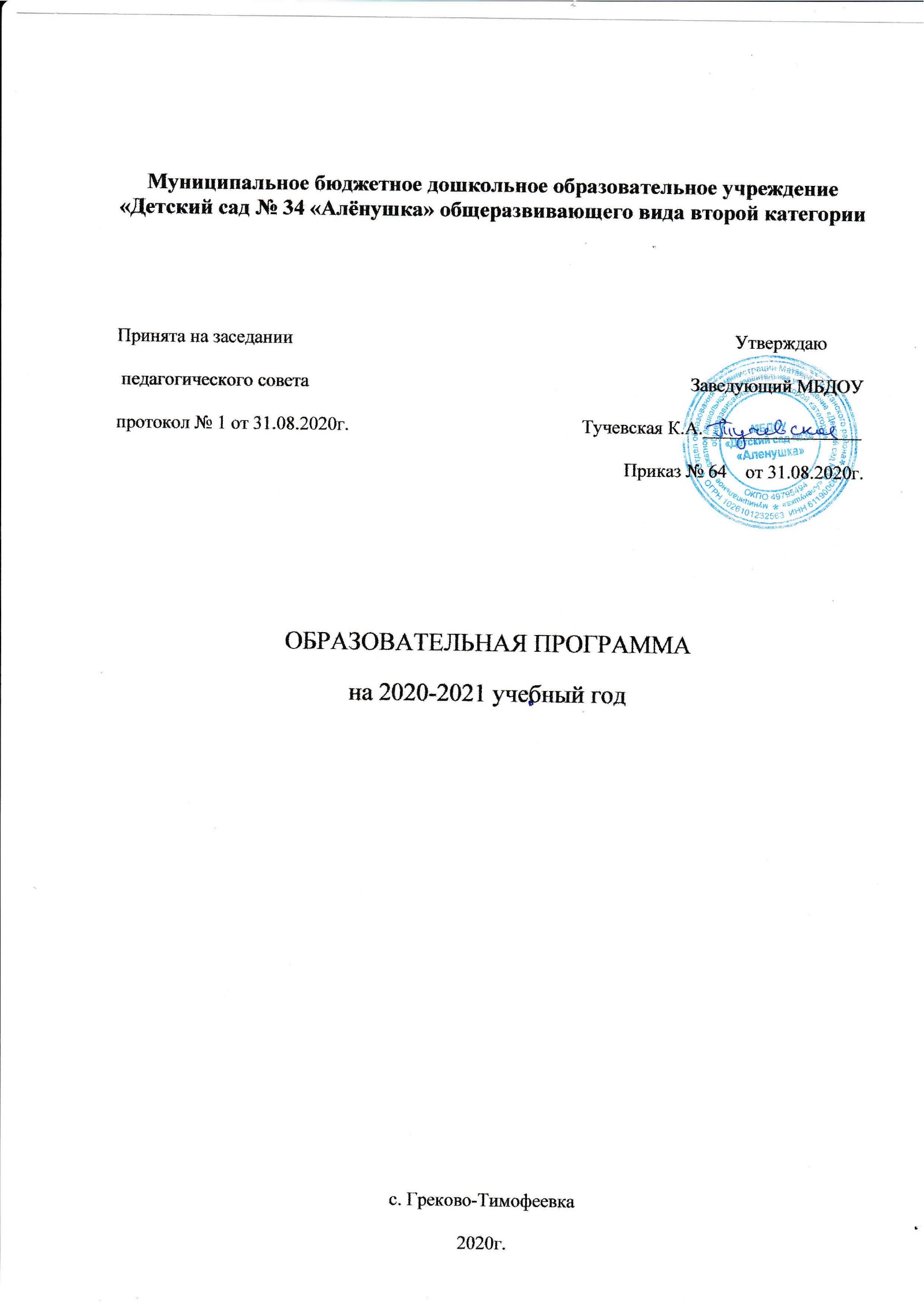 СОДЕРЖАНИЕПояснительная запискаI ЧАСТЬ1.1 Организация режима пребывания детей в МБДОУ1.1.1 Гибкий режим деятельности1.1.2 Взаимодействие педагога, специалиста и воспитателя1.1.3 Комплекс системы физической оздоровительной работы1.1.4 Модель образовательного процессаФормы работы в режимные моментыПеречень образовательных услугРасписание непосредственной образовательной деятельности1.2 Содержание психолого-педагогической работы по усвоению образовательных областей1.2.1 Перечень программ, технологий и методик1.2.2 Формы работы в организации образовательного процесса в соответствии с образовательными областями видами деятельности1.2.3 Интеграция образовательных областей в непосредственно организационной деятельности1.3 Планируемые результаты освоения детьми образовательной программы1.4 Системы мониторингаII ЧАСТЬ2.1 Создание и обновление предметно-развивающей среды2.2 Инновационная и экспериментальная деятельность2.3 Формы сотрудничества с семьей.ПОЯСНИТЕЛЬНАЯ ЗАПИСКАОбразовательная программа МБДОУ «Детский сад № 34 «Аленушка» обеспечивает разностороннее развитие детей в возрасте с  2  до 7 лет с учетом возрастных и индивидуальных особенностей детей по основным направлениям:ФизическомуСоциально-личностномуПознавательно-речевомуХудожественно-эстетическому.Программа обеспечивает достижения воспитательной готовности к школе.В ДОУ воспитываются 46 детей, функционируют 2 разновозрастные группы :1 группа – от 2 до 4 лет2 группа – от 4 до 7 летСодержание образовательного процесса сроится в соответствии с   программой « От рождения до школы» под реакцией Н.Е. Вераксы, Т.С. Комаровой, М.А. Васильевой – Москва, Мозаика «Синтез», 2011 год.Основными приоритетными направлениями, в деятельности образовательного учреждения являются: познавательно-речевое, художественно-эстетическое и физическое. Основными задачами дошкольного образовательного учреждения являются:- охрана жизни и укрепления физического и психологического здоровья детей; - обеспечение познавательно-речевого, социально личностного, художественно-эстетического и физического развития детей;- воспитание с учетом возрастных категорий детей гражданственности, уважения к правам и свободам человека, любви к окружающей природе, Родине, семье;- осуществление необходимой коррекции недостатков в физическом развитии детей;- взаимодействие с семьями детей для обеспечения полноценного развития детей;- оказание консультативной и методической помощи родителям (законным представителям) по вопросам воспитания, обучения и развития детей;- обеспечение равных стартовых возможностей для обучения воспитанников в ДОУ; - инновационная деятельность;- формирование у воспитанников эмоционально-волевых качеств, приобщение их к общечеловеческим ценностям;- постоянное совершенствование педагогического процесса и материально-технической базы;- создание условий для успешной адаптации детей в ДОУ;- формирование готовности ребенка к вхождению в социум.С учетом национально-культурных особенностей определены цели системы образования:1. Воспитание любви к малой Родине, осознания ее многонациональности.2. Формирование бережного отношения к родной природе, к окружающему миру.3. Формирование культуры здорового образа жизни на основе национально-культурных традиций.Цели и задачи деятельности ДОУ по реализации основной образовательной программы определяются на основе анализа результатов предшествующих педагогической деятельности, потребностей родителей, социума.В соответствии с Концепцией дошкольного воспитания отношения педагогов и детей строятся на основе личностно-ориентированной модели общения, в атмосфере эмоционального благополучия и комфорта, как для ребенка, так и для взрослых.В ДОУ при участии педагогов обеспечивается коррекция физического и психического развития детей с учетом индивидуальных особенностей каждого воспитанника.Основываясь на принципах гуманистической педагогики и руководствуясь положениями Программы воспитания и обучения в детском саду под редакцией М.А. Васильевой, В.В. Гербовой, Т.С. Комаровой были определены главные цели: всестороннее и гармоничное развитие личности воспитанника, полноценное проживание детьми периода дошкольного детства, формирование основ базовой культуры личности, всестороннее развитие психических и физических качеств в соответствии с возрастными и индивидуальными особенностями, подготовка ребенка к жизни в современном обществе, обеспечение безопасности жизнедеятельности ребенка.Пребывание в детском саду должно способствовать тому, чтобы ребенок осознал свой общественный статус, у него сформировалось умение решать конфликты, находить гуманистические способы достижения цели. Учитывая, что источником и движущей силой развития личности является реальная самостоятельность ребенка, в учреждении должны быть созданы условия для того, чтобы каждый ребенок осознал себя в качестве субъекта своей самостоятельной деятельности, творчески осваивающего свой собственный опыт.Большая роль в работе с детьми отводится ознакомлению с природой, экспериментированию и опытнической работе, так как это развивает интеллект ребенка, его познавательную сферу, дает реальную возможность для анализа, сравнения, развития логического мышления, моделирования, оценки реального результата.Педагоги творчески подходят к выбору вариативных программ и технологий, направляя усилия на построение целостного педагогического процесса, обеспечивающего полноценное, всестороннее развитие ребенка: физическое, социально-личностное, художественно-эстетическое и познавательно-речевое, во взаимосвязи.Руководствуясь вышеуказанными положениями, определены следующие задачи:- забота о здоровье, эмоциональном благополучии и своевременном всестороннем развитии каждого ребенка;- создание в группах атмосферы гуманного и доброжелательного отношения ко всем воспитанникам;- максимальное использование разнообразных видов детской деятельности; их интеграция в целях повышения эффективности воспитательно-образовательного процесса;- творческая организация процесса воспитания и обучения;- вариативность использования образовательного материала;- уважительное отношение к результатам детского творчества;- единство подходов к воспитанию в семье и детском саду;- соблюдение преемственности в работе детского сада и школы.При организации образовательного процесса учитываются принципы интеграции образовательных областей (физическая культура, здоровье, безопасность, социализация, труд, познание, коммуникация, чтение художественной литературы, художественное творчество, музыка) в соответствии с возрастными возможностями и особенностями воспитанников. Основу организации образовательного процесса составляет комплексно-тематический принцип с ведущей игровой деятельностью, а решение программных задач осуществляется в разных формах совместной деятельности взрослых и детей, а так же в самостоятельной деятельности детей.Для обеспечения равных стартовых возможностей для обучения воспитанников в ДОУ большое значение имеет правильное понимание и профессионально грамотное применение принципа, утверждающего ведущую роль обучения в психическом развитии ребенка на всех возрастных этапах.Психологическая готовность к школе понимается как определенный уровень зрелости следующих сфер развития (Н.И. Гуткина):1. Интеллектуальная зрелость, отражающая функциональное созревание структур головного мозга, обеспечивающих перцептивную зрелость, дифференцированное восприятие обусловливающих переработку и сохранение разнообразной информации (Г. Герцер, А. Керн, С. Штребел, Я. Йиерасик).2. Эмоциональная готовность как уменьшение импульсивных реакций, произвольность и возможность длительное время выполнять не очень привлекательное дело, умение строить свое поведение в соответствии с системой правил и инструкций (Г. Герцер, А. Керн, С. Штребел, Я. Йиерасик, Д.Б. Эльконин, Н.Г. Салмина).3. Социальная зрелость как потребность ребенка в общении со сверстниками и умение подчинять свое поведение законам детских групп, а также способность исполнять роль ученика (Г. Герцер, А. Керн, С. Штребел, Я. Йиерасик), как  сформированность у ребенка отношения к учителю как ко взрослому и умения устанавливать равноправные отношения со сверстниками (И.В. Дубровина), отношение ко взрослому, к сверстнику и себе (Е.Е. Кравцова); социальные мотивы, основанные на понимании общественной значимости учения (Н.В. Нижегородцева, В.Д. Шадриков).4. Мотивационная готовность как желание ходить в школу, приобретать новые знания и занимать новую социальную позицию (И.В. Дубровина), как новообразование «внутренняя позиция школьника», представляющая собой сплав познавательной потребности в общении со сверстниками и со взрослым на уровне (Л.И Божович).Определяющую роль имеет мотивационная составляющая, так как произвольность, обеспечивающая успешность ребенка в процессе обучения, является функцией именно мотивации (Н.И. Гуткина).Психофизиологическая готовность к обучению – это физическое созревание ребенка, а также созревание структур мозга, обеспечение соответствующий возрастной норме уровень развития психических процессов.Важнейшие психофизиологические и психологические школьнозначимые механизмы (предпосылки готовности к школьному обучению) обеспечиваются за счет:- формирование комплекса сенсомоторных координаций (зрительно-, слухо-, двигательно- и тактильномоторной);- развития кинестетической основы движения;- формирования оптимального динамического стереотипа статики и движения;- формирования механизмов произвольной регуляции;- формирования пространственных представлений;- развития ориентировки в трехмерном пространстве;- развития ориентировки в двухмерном пространстве (на плоскости);
- формирования механизмов эмоционально-эффективной регуляции; развития перцептивных процессов;- развития мнемических процессов;- развития элементарных мыслительных процессов;- развития символического начала в мышлении и поведении;- развития логического мышления;- развития творческого воображения ребенка – ключевого психического новообразования дошкольного детства;- развития смысловой стороны речи;- развития регулятивных функций речи;- овладения сложными осознанными действиями с предметами;- накопления опыта поведения в различных жизненных ситуациях;- использования несловесных – экспрессивных форм поведения: мимики, жестикуляции, поз, интонации;- интенсивного освоения культуры через игру, деятельность, образование и воспитание.Организация образовательного процесса:- ДОУ работает в режиме 10-часового пребывания воспитанников;- Группы функционируют в режиме 5-дневной рабочей недели.При формировании Программы учитывались следующие принципы и подходы:- принцип развивающего образования, целью которого является развитие ребенка;- принцип научной обоснованности образовательного процесса (содержание Программы должно соответствовать основным положениям возрастной педагогики и психологии);- принцип практической применимости педагогических подходов (содержание Программы имеет возможность реализации в массовой практике дошкольного образования);- принцип полноты, необходимости и достаточности содержания (позволяет решать поставленные цели и задачи только на необходимом и достаточном материале, максимально приближаться к разумному «минимуму»);- принцип единства воспитательных, развивающих и обучающих целей и задач образования детей дошкольного возраста, в процессе реализации которых формируются знания, умения и навыки, которые имеют непосредственное отношение к развитию детей дошкольного возраста;- принцип интеграции образовательных областей в соответствии с их спецификой и возможностями и особенностями воспитанников, спецификой и возможностями образовательных областей;- принцип комплексно-тематического планирования образовательного процесса;- принцип сбалансированности совместной деятельности взрослого и детей, самостоятельной деятельности детей не только в рамках непосредственно образовательной деятельности, но и при проведении режимных моментов;- принцип адекватности дошкольному возрасту форм взаимодействия с воспитанниками.Возрастные особенности контингента детейДошкольный возраст является важнейшим в развитии человека, так как он заполнен существенными физиологическими, психологическими и социальными изменениями. Это период жизни, который рассматривается в педагогике и психологии как самоценное явление со своими законами, субъективно переживается в большинстве случаев как счастливая, беззаботная, полная приключений и открытий жизнь. Дошкольное детство играет решающую роль в становлении личности, определяя ход и результаты ее развития на последующих этапах жизненного пути человека. Характеристика возрастных особенностей развития детей дошкольного возраста необходима для правильной организации образовательного процесса, как в условиях семьи, так и в условиях дошкольного образовательного учреждения (группы). От 1,5 лет до 3 летГлавной фигурой для детей третьего года жизни продолжает оставаться взрослый, ибо дети практически во всем зависят от него. Без помощи ребенок не может справиться со многими бытовыми проблемами.Двухлетний человечек преисполнен энергии, но плохо понимает, к чему ее приложить. Только взрослый может направить ее в такое русло, где она принесет радость ребенку, не осложнив жизнь окружающим, и будет полезна для дальнейшего развития.Речью ребенок овладевает только благодаря стараниям взрослых в ходе общения с ними.В мир культуры – песен, сказок, рассказов, картин – его вводят также взрослые.Ребенок, как и любой человек, нуждается в поддержке и одобрении своих маленьких начинаний и свершений. Ему неоткуда ждать понимания и похвалы, кроме как взрослого.Двухлетние дети испытывают большой интерес к окружающим их предметам и увлеченно «исследуют» их, подвергая разнообразным манипуляциям. Они не только «изучают» сами предметы, но и стремятся овладеть, увлеченно подражая взрослым, действиями, которые те совершают с данными предметами.Собственными манипуляции с предметами и подражание действиям взрослых приводят к тому, что у детей возникают мысленные представления, как о предмете так, о действиях с ним. Появляется способность представить себе отсутствующие в данный момент, но знакомые по прошлому опыту вещи и события. Благодаря таким мысленным представлениям появляется способность переносить действия с одного предмета на другой, что стимулирует участие малыша в предметно- манипулятивной игре. Но все, же у детей этого возраста сохраняется чрезмерная привязанность к той конкретной ситуации, в которой они находятся и действуют.Восприятие. Чувственное восприятие окружающего мира имеет для детей третьего года жизни решающее значение. Они воспринимают мир всеми органами чувств, строя целостные образы предметов, и не выделяют их отдельные сенсорные свойства. Они видят, например, большой красивый мяч, а не отдельно величину, отдельно цвет, отдельно форму.Очень важным, хотя и внешне малозаметным, является возникновение взаимодействия в работе разных органов чувств. Зрение и осязание начинают взаимодействовать при восприятии формы, величины и пространственных отношений, слух и речедвигательные системы – при восприятии и различении речи. Интенсивно развивается фонематический слух. Но это положительное явление (без фонематического слуха невозможно развитие речи) дает негативный побочный эффект – несколько тормозится развитие звуковысотного слуха. Постепенно увеличивается острота зрения и возрастает способность к различению цветов.Внимание. Внимание детей третьего года жизни своеобразно. Ребенок не понимает, что значит заставить себя быть внимательным, т.е произвольно направить и удержать свое внимание на определенном объекте. Внимание детей непроизвольно. Устойчивость внимания зависит от интереса к объекту. На интересном предмете или деле даже малыши могут сосредоточиться до получаса. Но никакого насилия со стороны их внимание не терпит. Направить его на что-либо путем словесного указания: «Посмотри» или «Послушай» - очень трудно. Переключить внимание на другой предмет с помощью слов можно только после многократного повторения. Именно поэтому детям так сложно немедленно выполнить ваши просьбы принести что-либо, убрать игрушки и т.п.Объем внимания очень невелик. Если взрослый может одновременно удерживать в поле своего внимания до шести разных объектов, то наш малыш – всего один-единственный.Память. Память в этом возрасте проявляется главным образом в узнавании воспринимающихся раньше вещей и событий. Ничего преднамеренно, специально дети этого возраста запомнить не могут. В то же время дети прекрасно запоминают то, что им понравилось. Они запоминают то, что запомнилось само.От 3 до 4 летОтделение себя и взрослого – характерная черта кризиса 3 лет.Эмоциональное развитие ребенка этого возраста характеризуется проявлениями таких чувств и эмоций, как любовь к близким, привязанность к воспитателю, доброжелательное отношение к окружающим, сверстникам.Поведение ребенка непроизвольно, действия и поступки ситуативны.Дети 3-4 лет усваивают некоторые нормы и правила поведения, связанные с определенными разрешениями и запретами, могут увидеть несоответствие поведения другого ребенка нормам и правилам поведения.В 3 года ребенок начинает осваивать гендерные роли и гендерный репертуар: девочка-женщина, мальчик-мужчина. У нормально развивающегося трехлетнего человека есть все возможности овладения навыками самообслуживания.В этот период высока потребность ребенка в движении (его двигательная активность составляет не менее половины времени бодрствования).Накапливается определенный запас представлений о разнообразных свойствах предметов, явлениях окружающей действительности и о себе самом.В 3 года складываются некоторые пространственные представления.Представления ребенка четвертого года жизни о явлениях окружающей действительности обусловлены, с одной стороны, психологическими особенностями возраста, с другой – его непосредственным опытом.Внимание детей четвертого года жизни непроизвольно.Память детей 3 лет непосредственна, непроизвольна и имеет яркую эмоциональную окраску.Мышление трехлетнего ребенка является наглядно-действенным.В 3 года воображение только начинается развиваться, и прежде всего это происходит в игре.В младшем дошкольном возрасте ярко выражено стремление к деятельности.В 3-4 года ребенок начинает чаще и охотнее вступать в общение со сверстниками ради участия в общей игре или продуктивной деятельности.Главным средством общения со взрослыми и сверстниками является речь.В 3-4 года в ситуации взаимодействия с взрослым продолжает формироваться интерес к книге и литературным персонажам.Интерес к продуктивной деятельности неустойчив.Музыкально-художественная деятельность детей носит непосредственный и синкретический характер.Совершенствуется звукоразличие, слух.От 4 до 5 летДети 4-5 лет социальные нормы и правила поведения все еще не осознают, однако у них уже начинают складываться обобщенные представления о том, как надо (не надо) себя вести.Поведение ребенка 4-5 лет не столь импульсивно и непосредственно, как в 3-4 года. В этом возрасте детьми хорошо освоен алгоритм процессов умывания, одевания, купания, приема пищи, уборки помещения. Появляется сосредоточенность на своем самочувствии, ребенка начинает волновать тема собственного здоровья.Дети 4-5 лет имеют дифференцированное представление о собственной гендерной принадлежности, аргументируют ее по ряду признаков.К 4 годам основные трудности в поведение и общении ребенка с окружающими, которые были связаны с кризисом 3 лет (упрямство, строптивость, конфликтность и др.), постепенно уходят в прошлое.Развивается моторика дошкольников.В возрасте от 4 до 5 лет продолжается усвоение детьми общепринятых сенсорных эталонов, овладение способами их использования и совершенствование обследования предметов.В среднем дошкольном возрасте связь мышления и действий сохраняется, но уже не является такой непосредственной, как раньше.К 5 годам внимание становится все более устойчивым в отличие от возраста 3 лет (если ребенок пошел за мячом; то уже не будет отвлекаться на другие интересные предметы).Важным показателем развития внимания является то; что к 5 годам в деятельности ребенка появляется действие по правилу – первый необходимый элемент произвольного внимания.Именно в этом возрасте дети начинают активно играть в игры с правилами.В дошкольном возрасте интенсивно развивается память ребенка.Особенности образов воображения зависят от опыта ребенка и уровня понимания им того, что он слышит от взрослых, видит на картинках и т.д.В этом возрасте происходит развитие инициативности и самостоятельности ребенка в общении с взрослым и сверстниками.У детей наблюдается потребность в уважении взрослых, их похвале.В процессе общения с взрослыми дети используют правила речевого этикета.Речь становится более связной и последовательной.В возрасте 4-5 лет дети способны долго рассматривать книгу, рассказывать по картинке о ее содержании.Цепкая память позволяет ребенку 4-5 лет многое запоминать, он легко выучивает наизусть стихи и может выразительно читать их на публике.В среднем дошкольном возрасте активно развиваются такие компоненты детского труда, как целепологание и контрольно-проверочные действия на базе освоенных трудовых процессов.В музыкально-художественной и продуктивной деятельности дети эмоционально откликаются на художественные произведения, произведения музыкального и изобразительного искусства.Важным показателем развития ребенка-дошкольника является изобразительная деятельность. К 4 годам круг изображаемых детьми предметов довольно широк.Конструирование начинает носить характер продуктивной деятельности.От 5 до 6 летРебенок 5-6 лет стремится познать себя и другого человека как представителя общества (ближайшего социума), постепенно начинает осознавать связи и зависимости в социальном поведении и взаимоотношениях людей.В этом возрасте в поведении дошкольников происходят качественные изменения – формируется возможность саморегуляции, т.е. дети начинают предъявлять к себе те требования, которые раньше предъявлялись им взрослыми.В возрасте 5-6 лет происходят изменения в представлениях ребенка о себе.В 5-6 лет у ребенка формируется система первичной гендерной идентичности, поэтому после 6 лет воспитательные воздействия на формирование ее отдельных сторон уже гораздо менее эффективны.Существенные изменения происходят в этом возрасте в детской игре, а именно в игровом взаимодействии, в котором  существенное место начинает занимать совместное обсуждение правил игры.Усложняется игровое пространство. Более совершенной становится крупная моторика.Представления об основных свойствах предметов еще более расширяются и углубляются.Дети хорошо усваивают названия тех дней недели и месяцев года, с которыми связаны яркие события. Внимание детей становится более устойчивым и произвольным.Объем памяти изменяется не существенно. Улучшается ее устойчивость.В 5-6 лет ведущее значение приобретает наглядно-образное мышление, которое позволяет ребенку решать более сложные задачи с использованием обобщенных наглядных средств (схем, чертежей и пр.) и обобщенных представлений о свойствах различных предметов и явлений.Возраст 5-6 лет можно охарактеризовать как возраст овладения ребенком активным (продуктивным) воображением, которое начинает приобретать самостоятельность, отделяясь от практической деятельности и предваряя ее.На шестом году жизни ребенка происходят важные изменения в развитии речи. Для детей этого возраста становится нормой правильное произношение звуков.Дошкольники могут использовать в речи сложные случаи грамматики.Круг чтения ребенка 5-6 лет пополняется произведениями разнообразной тематики, в том числе связанной с проблемами семьи, взаимоотношений со взрослыми, сверстниками, с историей страны.Повышаются возможности безопасности жизнедеятельности ребенка 5-6 лет.Трудовая деятельность. В старшем дошкольном возрасте (5-7 лет) активно развиваются планирование и самооценка трудовой деятельности (при условии сформированности всех других компонентов детского труда).В процессе восприятия художественных произведений, произведений музыкального и изобразительного искусства дети способны осуществлять выбор того (произведений, персонажей, образов), что им больше нравится, обосновывая его с помощью элементов эстетической оценки.Музыкально-художественная деятельность. В старшем дошкольном возрасте происходит существенное обогащение музыкальной эрудиции детей.Творческие проявления становятся более осознанными и направленными.От 6 до 7 летВ целом ребенок 6-7 лет осознает себя как личность как самостоятельный субъект деятельности и поведения.К 6-7 годам ребенок уверенно владеет культурой самообслуживания.В основе произвольной регуляции поведения лежат не только усвоенные (или заданные изменения) правила и нормы.К концу дошкольного возраста происходят существенные изменения в эмоциональной сфере.Сложнее и богаче по содержанию становится общение ребенка со взрослым.Большую значимость для детей 6-7 лет приобретает общение между собой.В этом возрасте дети владеют обобщенными представлениями (понятиями) о своей гендерной принадлежности, устанавливают взаимосвязи между своей гендерной ролью и различными проявлениями мужских и женских свойств.В играх дети 6-7 лет способны отражать достаточно сложные социальные события.Продолжается дальнейшее развитие моторики ребенка, наращивание и самостоятельное использование двигательного опыта.В возрасте 6-7 лет происходит расширение и углубление представлений детей о форме, цвете, величине предметов.К концу дошкольного возраста существенно увеличивается устойчивость непроизвольного внимания, что приводит к меньшей отвлекаемости детей.В 6-7 лет у детей увеличивается объем памяти, что позволяет им непроизвольно (т.е. без специальной цели) запомнить достаточно большой объем информации.Воображение детей данного возраста становится, с одной стороны, богаче и оригинальнее, а с другой – более логичным и последовательным.В этом возрасте продолжается развитие наглядно-образного мышления.Речевые умения детей позволяют полноценно общаться с разным контингентом людей (взрослыми и сверстниками, знакомыми и незнакомыми).В процессе диалога ребенок старается исчерпывающе ответить на вопросы, сам  задает вопросы, понятные собеседнику, согласует свои реплики с репликами других.К концу дошкольного детства ребенок формируется как будущий самостоятельный читатель.Музыкально-художественная деятельность характеризуется большой самостоятельностью в определении замысла работы.Характеристика ребенка перед поступлением в школу(Концепция содержания непрерывного образования -  дошкольное и начальное звено)	Характерная черта старшего дошкольника – устойчивое положительное отношение к себе, уверенность в своих силах, открытость внешнему миру. Ребенок проявляет инициативность и самостоятельность в разных видах детской деятельности – игре, общении, конструировании, рисовании, лепке, в сфере решения элементарных социальных и бытовых задач.Он активно взаимодействует со сверстниками и взрослыми, участвует в совместных играх, организует их. Способен договариваться, учитывать интересы других, сдерживать свои эмоции. Ребенок проявляет доброжелательное внимание к окружающим, отзывчив к переживаниям другого человека, обладает чувством собственного достоинства, уважает достоинство других.В ходе совместной деятельности обсуждает возникающие проблемы, правила, может поддержать разговор на интересную для него тему.	Находясь в обществе сверстников в предметно-насыщенной с особым объектом освоения становятся для ребенка собственное тело и телесные движения; детские движения приобретают произвольный характер.	Волевое начало в действиях ребенка проявляется в продуктивной деятельности, глее он обнаруживает способность достигать цели, стараться сделать продукт качественно, переделывать, если не получилось. Произвольность также проявляется в социальном поведении: ребенок может выполнять инструкцию педагога, следовать установленным правилам.	В дошкольном детстве получают развитие познавательные способности ребенка. Он проявляет широкую любознательность, задает вопросы, касающиеся близких и далеких предметов и явлений, интересуется причинно-следственными связями (как? почему? зачем?) пытается самостоятельно придумывать объяснения явлениям природы и поступкам людей. Любит наблюдать, экспериментировать, собирать разнообразные коллекции. Проявляет интерес к познавательной литературе, к символическим языкам, графическим схемам, пытается самостоятельно пользоваться ими.Цели и задачи деятельности образовательного учреждения по реализации основной общеобразовательной программы.	Цель дошкольного учреждения – индивидуальное комплексное развитие ребенка с учетом психического и физического состояния здоровья, безопасности жизнедеятельности детей, формирование психологической готовности к школе; осуществление индивидуально-ориентированной медико-педагогической помощи с учетом особенностей психофизического развития и индивидуальных возможностей детей.	Основные принципы и подходы к формированию Программы:	Педагоги ДОУ считают, что непременным построением окружающей среды в нашем детском саду является опора на личностно-ориентированную модель взаимодействия между людьми. Это означает, что стратегия и тактика построения окружающей среды определяется особенностями личностно-ориентированной модели воспитания. Ее основные черты таковы: взрослый в общении с детьми придерживается положения – «Не рядом, не над, а вместе!». Его цель – содействовать становлению ребенка как личности.Гуманизациикоренном изменении характера взаимодействия и общения педагогов и детей, предполагающей ориентацию воспитателей на личности ребенка, через:	- повышение уровня профессиональной квалификации педагогических кадров;	- обеспечение заинтересованности воспитателей в результатах своего труда;	- изменение организации предметной среды и жизненного пространства в групповых комнатах и в целом в детском саду с целью обеспечения свободной деятельности и творчества детей в соответствии с их желаниями и склонностями, а также социального заказа родителей;	- изменение формы и содержания обучающих знаний;	- обогащение жизни детей лучшими образами детской культуры, ориентирующими на нравственные общечеловеческие  ценности, способствующие развитию кругозора и интеллектуального уровня ребенка, получение радости от прослушивания классической и современной музыки, содержания произведений искусства.	Демократизациисовместное участие воспитателей, специалистов и родителей в воспитании и образовании детей, подготовка выпускников, адаптированных к новым социальным условиям жизни.	Индивидуализацияразработка на основе современных научных исследований, широкое внедрение новых форм и методов воспитания и образования, обеспечивающих индивидуальный подход к каждому ребенку и его всестороннее развитие.	Дифференциации и интеграциицелостность и единство всех подсистем учебной работы, и решение следующих задач: развитие доверия к миру, чувство радости существования, психологическое здоровье, формирование личности.	Развивающего обученияПредполагает использование новых развивающих технологий образования и развития детей, основанных на разумном сочетании информационно-репродуктивных и проблемно-поисковых методов.	Нормативная база организации образовательного (учебного) процесса:1. Закон РФ от 29.12.2012г. № 273 «Об образовании»;	2. Сан Пин 2.4.1.3049-13 от 15.05.2013г. № 26;3. Приказ Министерства образования и науки РФ от 29.08.2013г. № 1008 «Об утверждении Порядка организации и осуществления образовательной деятельности по дополнительным общеобразовательным программам».Особенности реализации инвариантной и вариативной части:	В структуре учебного плана выделяется инвариантная и вариативная часть. Инвариантная часть обеспечивает выполнение обязательной части основной образовательной программы дошкольного образования МБДОУ – «Программа воспитания и обучения в детском саду» под редакцией М.А. Васильевой, В.В. Гербовой, Т.С. Комаровой.Инвариантная часть реализуется через обязательные НОД, отводимые на усвоение основной программы.В инвариантной части учебного плана:- для детей младшего возраста – 15 НОД (150 мин.) в неделю;- для детей среднего возраста – 11 НОД (220 мин) в неделю;- для детей старшего возраста – 13 НОД (325 мин) в неделю;- для детей подготовительной группы – 14 НОД (420мин) в неделю.Таким образом, общее астрономическое время НОД в неделю по возрастным группам:Базовая часть:- 1 младшая группа – 100 мин. (10НОД);- 2 младшая группа – 150 мин. (10НОД);- средняя группа – 220 мин. (11 НОД);- старшая группа – 325 мин. (13 НОД);- подготовительная группа – 420 мин (14 НОД).Вариативная часть:- 1 младшая группа – 0;- 2 младшая группа – 0;- средняя группа – 20 мин. (1 НОД);- старшая группа – 25 мин. (1 НОД);- подготовительная группа – 60 мин (2 НОД).                                                                              1 ЧАСТЬ1.1 Организация режима пребывания детей в МБДОУ1.1.1 Гибкий режим деятельностиРежим работы дошкольного учреждения: с 730 до 1730 часов. Непосредственная образовательная деятельность (НОД) в дошкольном учреждении начинается с 900 часов. Продолжительность НОД:- в младшей группе (дети от 1,5 до 4 лет) – 10-15 минут;- в старшей группе (дети от 4,5 до 7 лет) – 20-25 минут.НОД проводятся по подгруппам. В середине каждого НОД педагоги проводят физкультминутки. Предусмотрены перерывы длительностью 10 минут.НОД по ФЭМП, развитию речи, требующие повышенной познавательной активности и умственного напряжения детей, проводятся в первой половине дня и в дни наиболее высокой работоспособности детей (вторник, среда, четверг). Для профилактики утомления детей указанные занятия сочетаются с физкультурными, музыкальными занятиями и занятиями по рисованию.НОД физкультурно-оздоровительного и эстетического цикла занимают не менее 50% общего времени занятий.Домашнее задание воспитанников дошкольного учреждения не задается. Согласно СанПин в каждой возрастной группе включены три НОД по физической культуре: два проводятся в физкультурном зале, одно – на свежем воздухе. В физкультурном зале НОД поводится с детьми по подгруппам, на свежем воздухе – со всей группой детей.Построение воспитательно-образовательного процесса осуществляется через учебный план.1. Компоненты и содержание режима пребывания детей в ДОУУчебный план МБДОУ «Детский сад № 34 «Аленушка», реализующего основную общеобразовательную программу дошкольного образования на основе содержания «Программы воспитания и обучения в детском саду» (под ред. М.А. Васильевой, В.В. Гербовой, Т.С. Комаровой)1.1.2 Взаимодействие педагога, специалиста и воспитателяВ соответствии с программой воспитания и обучения детей в разновозрастных группах 2 раза в неделю проводится музыкальное занятие в соответствии с расписанием непосредственно образовательной деятельности.Воспитатели в рамках взаимодействия обеспечивают условия закрепления данного музыкальным руководителем в повседневной жизни.1.1.3 Комплекс системы физической оздоровительной работы1.1.4 Модель образовательного процессаФОРМЫ РАБОТЫ В РЕЖИМНЫХ МОМЕНТАХПЕРЕЧЕНЬ ОБРАЗОВАТЕЛЬНЫХ ОБЛАСТЕЙ НА НЕДЕЛЮРАСПИСАНИЕ НЕПОСРЕДСТВЕННОЙ ОБРАЗОВАТЕЛЬНОЙ ДЕЯТЕЛЬНОСТИ МБДОУ «Детский сад № 34 «Аленушка» Младшая разновозрастная группаРАСПИСАНИЕ НЕПОСРЕДСТВЕННОЙ ОБРАЗОВАТЕЛЬНОЙ ДЕЯТЕЛЬНОСТИ МБДОУ «Детский сад № 34 «Аленушка».Старшая разновозрастная группа1.2 Содержание психолого-педагогической работы по усвоению образовательных областей«Физическая культура»Цель: формирование у детей интереса и ценностного отношения к занятиям физической культуры, гармоничное физическое развитие через решение следующих специфических задач:	- развитие физических качеств (скоростных, силовых, гибкости, выносливости и координации);	- накопление и обогащение двигательного опыта детей (овладение основными движениями);	- формирование у воспитанников потребности в двигательной активности и физическом совершенствовании.«Здоровье»Цели: охрана здоровья детей и формирование основы культуры здоровья через решение следующих задач:	- сохранение и укрепление физического и психологического здоровья детей;	- воспитание культурно-гигиенических навыков;	- формирование начальных представлений о здоровом образе жизни.«Безопасность»Цели: формирование основ безопасности собственной жизнедеятельности и формирование предпосылок экологического сознания (безопасности окружающего мира) через решение следующих задач:	- формирование представлений об опасных для человека и окружающего мира природы ситуациях и способах поведения в них;	- приобщение к правилам безопасного для человека и окружающего мира природы поведения;	- передачу детям знаний о правилах дорожного движения в качестве пешехода и пассажира транспортного средства;	- формирование осторожного и осмотрительного отношения к потенциально опасным для человека и окружающего мира природы ситуациям.«Социализация»Цели: освоение первоначальных представлений социального характера и включение детей в систему социальных отношений через решение следующих задач:	- развитие игровой деятельности детей;	- приобщение к элементарным общепринятым нормам и правилам взаимоотношения со сверстниками и взрослыми (в том числе моральным);	- формирование гендерной, семейной, гражданской принадлежности, патриотических чувств, чувства принадлежности к мировому сообществу).«Художественное творчество»Цели: формирование интереса к эстетической стороне окружающей действительности, удовлетворение потребности детей в самовыражении через решение следующих задач:	- развитие продуктивной деятельности детей (рисование, лепка, аппликация, художественный труд);	- развитие детского творчества;	- приобщение к изобразительному искусству.«Музыка»Цель: развитие музыкальности детей, способности эмоционально воспринимать музыку через решение следующих задач:	- развитие музыкально-художественной деятельности;	- приобщение к музыкальному искусству;	- развитие музыкальности детей;	- развитие способности эмоционально воспринимать музыку.«Труд»Цели: формирование положительного отношения к труду через решение следующих задач:	- развитие трудовой деятельности;	- воспитание ценностного отношения к собственному труду, труду других детей и его результатам;	- формирование первичных представлений о труде взрослых, его роли в обществе и жизни каждого человека.«Познание»Цель: развитие у детей познавательных интересов, интеллектуальное развитие детей через решение следующих задач:	- сенсорное развитие;	- развитие познавательно-исследовательской и продуктивной (конструктивной) деятельности;	- формирование элементарных математических представлений;	- формирование целостной картины мира, расширение кругозора детей.«Коммуникация»	Цель: овладение конструктивными способами и средствами взаимодействия с окружающими людьми через решение следующих задач:	- развитие свободного общения со взрослым и детьми;	- развитие всех компонентов устной речи детей (лексической стороны, грамматического строя речи, произносительной стороны речи; связной речи – диалогический и монологический форм) в различных формах и видах детской деятельности;	- практическое овладение воспитанниками нормами речи.«Чтение художественной литературы»	Цель: формирование интереса и потребности в чтении (восприятии) книг через решение следующих задач:	- формирование целостной картины мира, в том числе первичных ценностных представлений;	- развитие литературной речи;	- приобщение к словесному искусству, в том числе развитие художественного восприятия и эстетического вкуса.«Коррекционная работа»	Цель: обеспечение коррекции недостатков в физическом развитии различных категорий детей с ограниченными возможностями здоровья и оказание помощи детям через решение следующих задач:	- выявление особых образовательных потребностей детей с ОВЗ.1.2.1 Перечень программ технологий и методик1.2.2 Формы работы в образовательных областях1.2.3 Интеграция образовательных областей в непосредственно организованной деятельности1.3 Планируемые результаты освоения детьми образовательной программы1.4 Система мониторинга	Система мониторинга достижения детьми планируемых результатов освоения Программы (далее – система мониторинга) должна обеспечивать комплексный подход к оценке итоговых и промежуточных результатов освоения Программы, позволять осуществлять оценку динамики достижений детей и включать описание объекта, форм, периодичности и содержания мониторинга.	В процессе мониторинга исследуются физические, интеллектуальные и личностные качества ребенка путем наблюдений за ребенком, бесед, экспертных оценок, критериально-ориентированных методик нетестового типа, критериально-ориентированного тестирования, скрининг-тестов и др. Обязательным требованием к построению системы мониторинга является сочетание низко формализованных (наблюдение, беседа, экспертная оценка и др.) и высоко формализованных (тестов, проб, аппаратурных методов и др.) методов, обеспечивающее объективность и точность получаемых данных.	Периодичность мониторинга устанавливается образовательным учреждением и должна обеспечивать возможность оценки динамики  достижений детей, сбалансированность методов, не приводить к переутомлению воспитанников и не нарушать ход образовательного процесса.	Содержание мониторинга должно быть тесно связано с образовательными программами обучения и воспитания детей.	Обязательным требованием к построению системы мониторинга является использование только тех методов, применение которых позволяет получить необходимый объем информации в оптимальные сроки.	Итоговые результаты (интегративные качества) отражаются в портрете выпускника, в котором отражаются качества и степень их сформированности.Мониторинг детского развитияОценка уровня развития:1 балл – большинство компонентов недостаточно развиты;2 балла – отдельные компоненты не развиты;3 балла – соответствует возрасту;4 балла – высокий.II ЧАСТЬ2.1 Создание и обновление предметно-развивающей среды2.2 Инновационная и экспериментальная деятельность 	Проблема: Организации образовательного процесса в ДОУ в современных условиях должна строится в соответствии с ФГТ.	На лицо противоречие между необходимым исполнением закона РФ «Об образовании» и Приказа Министерства образования и науки Российской Федерации (Минобрнауки России) от 23 ноября 2009г. № 655 «Об утверждении и введении в действие федеральных государственных требований к структуре основной общеобразовательной программы дошкольного образования» и невозможностью их исполнения в связи с отсутствием программного методического обеспечения образовательного процесса, в связи с этим определена проблема необходимой модели образовательной программы в соответствии с ФГОС.	Цель нововведения: разработать модель в ДОУ в соответствии с ФГОС используя «Программы воспитания и обучения в детском саду» (под ред. М.А.Васильевой, В.В.Гербовой, Т.С.Комаровой, опробировать частично программу «От рождения до школы».	Сущность нововведения: разработать модель образовательного процесса в соответствие с ФГОС возможно: если при разработке модели будут учтены следующие принципы:	- принцип развивающего образования, целью которого является развитие ребенка;	- принцип научной обоснованности образовательного процесса (содержание Программы должно соответствовать основным положениям возрастной педагогики и психологии);	- принцип практической применимости педагогических подходов (содержание Программы имеет возможность реализации в массовой практике дошкольного образования);	- принцип полноты, необходимости и достаточности содержания (позволяет решать поставленные цели и задачи только на необходимом и достаточном материале, максимально приближаться к разумному «минимуму»);	- принцип единства воспитательных, развивающих и обучающих целей и задач образования детей дошкольного возраста, в процессе реализации которых формируются такие знания, умения и навыки, которые имеют непосредственное отношение к развитию детей дошкольного возраста;	- принцип интеграции образовательных областей в соответствии с их спецификой и возможностями и особенностями воспитанников, спецификой и возможностями образовательных областей;	- принцип комплексно-тематического планирования образовательного процесса;	- принцип сбалансированности совместной деятельности взрослого и детей, самостоятельной деятельности детей не только в рамках непосредственно образовательной деятельности, но и при проведении режимных моментов.Планируемые результаты освоения Программы	Качество – это системное (интегративное) образование, формирующееся у воспитанника в процессе освоения основной общеобразовательной программы дошкольного образования, являющееся показателем его развития в личностном, интеллектуальном и физическом планах и способствующее самостоятельному решению ребенком жизненных задач, адекватных возрасту.	Личностные качества характеризуют развитие личностной сферы воспитанника (мотивации, произвольности, воли, эмоций, самооценки), в том числе морально-нравственное развитие.	Физические качества характеризуют физическое развитие воспитанника (силу, выносливость, гибкость, координацию, ловкость, скорость).	Интеллектуальные качества характеризуют развитие интеллектуальной сферы воспитанника (формирование высших психических функций, накопление социального опыта).	Классификация качеств на физические, личностные и интеллектуальные условна, так как для формирования любого качества требуется системное развитие ребенка: физическое и психическое (личностное и интеллектуальное).	Дошкольный возраст в отечественной психологии характеризуется как период «фактического складывания личности», поэтому становлению и развитию личностных качеств придается особое значение.	Сформированные интегративные качества ребенка – итоговый результат освоения основной общеобразовательной программы дошкольного образования. Но каждое качество, являя собой совокупность признаков, свойств, позволяет на протяжении всего периода освоения Программы (от 3 до 7 лет) формировать его отдельные составляющие – промежуточные результаты.	Для определения как промежуточных, так и итогового результатов освоения Программы большое значение имеет «социальный портрет» ребенка 7-1 лет, освоившего основную общеобразовательную программу дошкольного образования. Являясь целевым ориентиром системы дошкольного образования, указанный «социальный портрет» отражает согласованные интересы и потребности семьи, общества и государства в области образования детей дошкольного возраста. Формирование «социального портрета» ребенка 7 лет, освоившего основную общеобразовательную программу дошкольного образования осуществлялось также по следующим основаниям:	- по принципу интегративности, или возможности формирования качеств в ходе освоения всех или большинства образовательных областей;	- в соответствии с новообразованиями, позволяющимися у ребенка к концу дошкольного возраста, если процесс его развития в ходе освоения Программы был правильно организован.Социальный портрет ребенка 7 лет, освоившего основную общеобразовательную программу дошкольного образования:1. Физически развитый, овладевший основными культурно-гигиеническими навыками.Ребенок достиг максимально возможного уровня гармоничного физического развития (с учетом индивидуальных данных). У него сформированы основные физические качества и потребность в двигательной активности. Самостоятельно выполняет доступные возрасту гигиенические процедуры, соблюдает элементарные правила здорового образа жизни.2. Любознательный, активный.	Интересуется новым, неизвестным в окружающем мире (мире предметов и вещей, мире отношений и своем внутреннем мире). Задает вопросы взрослому, любит экспериментировать. Способен самостоятельно действовать (в повседневной жизни, в различных видах детской деятельности). В случаях затруднений обращается за помощью к взрослому. Принимает живое, заинтересованное участие в образовательном процессе.3. Эмоционально отзывчивый.	Откликается на эмоции близких людей и друзей. Сопереживает персонажам сказок, историй, рассказов. Эмоционально реагирует на произведения изобразительного искусства, музыкальные и художественные произведения, мир природы.4. Овладевший средствами общения и способами взаимодействия со взрослыми и сверстниками.	Ребенок адекватно использует вербальные и невербальные средства общения, владеет диалогической речью и конструктивными способами взаимодействия с детьми и взрослыми (договаривается, обменивается предметами, распределяет действия при сотрудничестве). Способен изменять стиль общения со взрослым или сверстником, в зависимости от ситуации.5. Способный управлять своим поведением и планировать свои действия на основе первичных ценностных представлений, соблюдающий элементарные общепринятые нормы и правила поведения.	Поведение ребенка преимущественно определяется не сиюминутными желаниями и потребностями, а требованиями со стороны взрослых и первичными ценностными представлениями о том «что такое хорошо и что такое плохо» (например, нельзя драться, нельзя обижать маленьких, нехорошо ябедничать, нужно делиться, нужно уважать взрослых и пр.). Ребенок способен планировать свои действия, направленные на достижение конкретной цели. Соблюдает правила поведения на улице (дорожные правила), в общественных местах (транспорте, магазине, поликлинике, театре и др.).6. Способный решать интеллектуальные и личностные задачи (проблемы), адекватные возрасту.	Ребенок может применять самостоятельно усвоенные знания и способы деятельности для решения новых задач (проблем), поставленных как взрослым, так и им самим; в зависимости от ситуации может преобразовывать способы решения задач (проблем). Ребенок способен предложить собственный замысел и воплотить его в рисунке, постройке, рассказе и др.7. Имеющий первичные представления о себе, семье, обществе (ближайшем социуме), государстве (стране), мире и природе.	Ребенок имеет представление:- о себе, собственной принадлежности других людей к определенному полу;- о составе семьи, родственных отношениях и взаимосвязях, распределении семейных обязанностей, семейных традициях;- об обществе (ближайшем социуме), его культурных ценностях и своем месте в нем;- о государстве (в том числе его символах, «малой» и «большой» Родине, ее природе) и принадлежности к нему;- о мире (планете Земля, многообразии стран и государств, населения, природы планеты).8. Овладевший универсальными предпосылками учебной деятельности: умениями работать по правилу и по образцу, слушать взрослого и выполнять его инструкции.9. Овладевший необходимыми умениями и навыками.	У ребенка сформированы умения и навыки (речевые, изобразительные, музыкальные, конструктивные и др.), необходимые для осуществления различных видов детской деятельности.	Промежуточные результаты раскрывают динамику формирования интегративных качеств воспитанников в каждый возрастной подпериод освоения Программы по всем направлениям развития детей и образовательным областям и отвечают следующим требованиям:- соответствия возрастным особенностям детей дошкольного возраста;- возможности достижения их нормально развивающимися детьми в ходе освоения Программы;- проверяемости (достоверности подтверждения их достижения). Определение результатов освоения Программы в конкретном возрастном подпериоде невозможно без знания особенностей развития детей соответствующих возрастной группе, а также планируемых результатов освоения программы в предыдущих возрастных подпериодах дошкольного детства.2.3 Формы сотрудничества с семьейДля родителей и педагогов ребенок является единым объектом воздействия, который в современных условиях приобретает статус субъекта, а не объекта, становится центром в системе взаимоотношений "родитель - ребенок - педагог".Эффективность взаимодействия семейного и общественного воспитания определяется степенью удовлетворения дошкольными учреждениями потребностей родителей в услугах детского сада. Следовательно педагогический коллектив должен быть сориентирован на изучение потребностей, мотивационно-целевых установок, ценностных ориентации современных родителей в вопросах воспитания и обучения дошкольников, что позволит скорректировать эти установки на осуществление совместными усилиями главной цели дошкольного образования - разностороннего развития личности ребенка с учетом его индивидуальных и возрастных особенностей и подготовки его к обучению в школе. Традиционно педагоги используют следующее формы работы с семьей:- Массовые;- Групповые;- Индивидуальные.К массовым (коллективным) относятся:1. Круглые столы;2. Родительские собрания (самая распространенная форма). Собрания-беседы на воспитательные темы; собрания по обмену опытом воспитания детей в семье; собрания-консультации.Наиболее эффективным является комбинированный ряд собраний, на которых проводится педагогическое просвещение родителей, подводится итог учебно-воспитательной работы за определенный промежуток времени, намечаются задачи на последующий период.Распространенной групповой формой сотрудничества с родителями является работа с родительским комитетом (или попечительским советом).К индивидуальным формам работы с родителями часто используемые1. Беседы;2. Консультации (в форме ответов на вопросы родителей);3. Педагогические поручения;4. Посещение семьи.На родительских собраниях важно не просто информировать родителей об итогах успеваемости и посещаемости, фактах нарушения дисциплины, а вместе с ними выяснить причины, заинтересованно обсудить пути преодоления негативных явлений, наметить конкретные меры. Беседы воспитателя с родителями - наиболее доступная и распространенная форма установления связи педагога с семьей, его систематического общения с отцом и матерью ребенка, с другими членами семьи.Беседа может использоваться в работе с родителями как самостоятельная форма и в сочетании с другими формами: беседа при посещении семьи, на родительском собрании, консультации.Цель педагогической беседы - обмен мнениями по тому или иному вопросу воспитания и достижение единой точки зрения по этим вопросам, оказание родителям своевременной помощи. Активное участие в беседе и воспитателя, и родителей - существенная особенность данной формы, позволяющая осуществить эффективное воздействие на родителей.Компоненты и содержание режима пребывания для детей от 2 лет до 3 летКомпоненты и содержание режима пребывания для детей от 2 лет до 3 летРегламентРегламентПримерное распределение времени в деньСодержание образования 1. Регламентированная деятельность (занятия и другие специально организованные формы работы), в т.ч.:Ежедневно/кол-во в неделю/месяцЕжедневно/кол-во в неделю/месяц30 минут, в т.ч.Содержание образования - НОДЕжедневно.100 мин. в неделю, 400 мин. в месяцЕжедневно.100 мин. в неделю, 400 мин. в месяц2 раза в деньпо 10-20 минутСодержание образования - Утренняя гимнастика Ежедневно Ежедневно 10 минутСодержание образования - Развлечение1 раз в неделю1 раз в неделю15 минутПримечание.Используются интегрированные формы работы и виды деятельности. Деятельность одного НОД не более 10 минут. Для равномерного распределения нагрузки на детей разрабатывается расписание с НОД.Предусматривается периодическая смена деятельности во время НОД. Проводятся НОД в игровой форме.Примечание.Используются интегрированные формы работы и виды деятельности. Деятельность одного НОД не более 10 минут. Для равномерного распределения нагрузки на детей разрабатывается расписание с НОД.Предусматривается периодическая смена деятельности во время НОД. Проводятся НОД в игровой форме.Примечание.Используются интегрированные формы работы и виды деятельности. Деятельность одного НОД не более 10 минут. Для равномерного распределения нагрузки на детей разрабатывается расписание с НОД.Предусматривается периодическая смена деятельности во время НОД. Проводятся НОД в игровой форме.Примечание.Используются интегрированные формы работы и виды деятельности. Деятельность одного НОД не более 10 минут. Для равномерного распределения нагрузки на детей разрабатывается расписание с НОД.Предусматривается периодическая смена деятельности во время НОД. Проводятся НОД в игровой форме.Примечание.Используются интегрированные формы работы и виды деятельности. Деятельность одного НОД не более 10 минут. Для равномерного распределения нагрузки на детей разрабатывается расписание с НОД.Предусматривается периодическая смена деятельности во время НОД. Проводятся НОД в игровой форме.Содержание образования 2. Нерегламентированные виды деятельности (совместная деятельность воспитателя и ребенка в групповых и индивидуальных формах работы), в т.ч.:Ежедневно4 часа 15 минут,в т.ч.:4 часа 15 минут,в т.ч.:Содержание образования - играЕжедневно75 мнут75 мнутСодержание образования - двигательная деятельностьЕжедневно60 минут60 минутСодержание образования -предметно-практическая, обследовательская деятельностьЕжедневно80 минут80 минутСодержание образования - чтение книг, рассказывание, познавательное общениеЕжедневно10 минут10 минутСодержание образования - воспитание и обучение в процессе выполнения режимных моментовЕжедневно25 минут25 минутСодержание образования - психолого-педагогическое сопровожденияЕжедневно5 минут5 минутПримечание.Целесообразно использовать интегрированные формы работы и виды деятельности. Применительно к образовательным учреждениям, реализующим современные общеобразовательные комплексные программы, допускается модификация распределения времени в соответствии с реализуемой программой.Примечание.Целесообразно использовать интегрированные формы работы и виды деятельности. Применительно к образовательным учреждениям, реализующим современные общеобразовательные комплексные программы, допускается модификация распределения времени в соответствии с реализуемой программой.Примечание.Целесообразно использовать интегрированные формы работы и виды деятельности. Применительно к образовательным учреждениям, реализующим современные общеобразовательные комплексные программы, допускается модификация распределения времени в соответствии с реализуемой программой.Примечание.Целесообразно использовать интегрированные формы работы и виды деятельности. Применительно к образовательным учреждениям, реализующим современные общеобразовательные комплексные программы, допускается модификация распределения времени в соответствии с реализуемой программой.Примечание.Целесообразно использовать интегрированные формы работы и виды деятельности. Применительно к образовательным учреждениям, реализующим современные общеобразовательные комплексные программы, допускается модификация распределения времени в соответствии с реализуемой программой.Содержание присмотра и уходаОрганизация режимных процессов, в т.ч.ЕжедневноЕжедневно6 часов 55 минутСодержание присмотра и ухода- сонЕжедневноЕжедневно150 минутСодержание присмотра и ухода- прогулка 2 раза в день2 раза в день110 минутСодержание присмотра и ухода- гигиенические процедуры (умывание, одевание, раздевание,  туалет)2 раза в неделю2 раза в неделю60 минутСодержание присмотра и ухода- закаливающие и другие оздоровительные процедуры)Ежедневно Ежедневно 30 минутСодержание присмотра и ухода- прием пищи (завтрак, обед, полдник, ужин)Ежедневно Ежедневно 70 минутСодержание присмотра и ухода1. Оказание помощи ребенку в выполнении режимных процессов, в т.ч.:Ежедневно Ежедневно В течение дняСодержание присмотра и ухода- в гигиенических процедурахСодержание присмотра и ухода- в одевании, раздеванииСодержание присмотра и ухода- в приеме пищи2. Наблюдение за эмоциональным состоянием и самочувствием ребенка в течение дня (во время игр, занятий, режимных процессов)ЕжедневноВ течение дняВ течение дня3. Работа с родителями (ежедневное информирование родителей о состоянии здоровья, самочувствия, развитии ребенка)Ежедневно 15 минут15 минутКомпоненты и содержание режима пребывания для детей от 3 лет до 5 летКомпоненты и содержание режима пребывания для детей от 3 лет до 5 летРегламентРегламентПримерное распределение времени в деньСодержание образования 1. Регламентированная деятельность (занятия и другие специально организованные формы работы), в т.ч.:ЕжедневноЕжедневно60 минут, в т.ч.Содержание образования - КОДЕжедневно.200 мин. в неделю, 880 мин. в месяцЕжедневно.200 мин. в неделю, 880 мин. в месяц40 минут в деньСодержание образования - Утренняя гимнастика Ежедневно Ежедневно 15 минутСодержание образования - Развлечения, праздник1 раз в неделю1 раз в неделю20 минутПримечание.Целесообразно использовать интегрированные формы работы и виды деятельности. Применительно к образовательным учреждениям, реализующим современные общеобразовательные комплексные программы, допускается модификация распределения времени в соответствии с реализуемой программой.Примечание.Целесообразно использовать интегрированные формы работы и виды деятельности. Применительно к образовательным учреждениям, реализующим современные общеобразовательные комплексные программы, допускается модификация распределения времени в соответствии с реализуемой программой.Примечание.Целесообразно использовать интегрированные формы работы и виды деятельности. Применительно к образовательным учреждениям, реализующим современные общеобразовательные комплексные программы, допускается модификация распределения времени в соответствии с реализуемой программой.Примечание.Целесообразно использовать интегрированные формы работы и виды деятельности. Применительно к образовательным учреждениям, реализующим современные общеобразовательные комплексные программы, допускается модификация распределения времени в соответствии с реализуемой программой.Примечание.Целесообразно использовать интегрированные формы работы и виды деятельности. Применительно к образовательным учреждениям, реализующим современные общеобразовательные комплексные программы, допускается модификация распределения времени в соответствии с реализуемой программой.Содержание образования 2. Нерегламентированные виды деятельности (совместная деятельность воспитателя и ребенка в групповых и индивидуальных формах работы), в т.ч.:Ежедневно4 часа 00 минут,в т.ч.:4 часа 00 минут,в т.ч.:Содержание образования - играЕжедневно85 мнут85 мнутСодержание образования - двигательная деятельностьЕжедневно50 минут50 минутСодержание образования -предметно-практическая, обследовательская деятельностьЕжедневно40 минут40 минутСодержание образования - чтение книг, рассказывание, познавательное общениеЕжедневно30 минут30 минутСодержание образования - воспитание и обучение в процессе выполнения режимных моментовЕжедневно30 минут30 минутСодержание образования - психолого-педагогическое сопровожденияЕжедневно5 минут5 минутПримечание.Целесообразно использовать интегрированные формы работы и виды деятельности. Применительно к образовательным учреждениям, реализующим современные общеобразовательные комплексные программы, допускается модификация распределения времени в соответствии с реализуемой программой.Примечание.Целесообразно использовать интегрированные формы работы и виды деятельности. Применительно к образовательным учреждениям, реализующим современные общеобразовательные комплексные программы, допускается модификация распределения времени в соответствии с реализуемой программой.Примечание.Целесообразно использовать интегрированные формы работы и виды деятельности. Применительно к образовательным учреждениям, реализующим современные общеобразовательные комплексные программы, допускается модификация распределения времени в соответствии с реализуемой программой.Примечание.Целесообразно использовать интегрированные формы работы и виды деятельности. Применительно к образовательным учреждениям, реализующим современные общеобразовательные комплексные программы, допускается модификация распределения времени в соответствии с реализуемой программой.Примечание.Целесообразно использовать интегрированные формы работы и виды деятельности. Применительно к образовательным учреждениям, реализующим современные общеобразовательные комплексные программы, допускается модификация распределения времени в соответствии с реализуемой программой.                                Уход и присмотр за ребенком                                Уход и присмотр за ребенком                                Уход и присмотр за ребенком                                Уход и присмотр за ребенкомСодержание присмотра и ухода3. Организация режимных процессов, в т.ч.:ЕжедневноЕжедневно6 часов 45 минутСодержание присмотра и ухода- сонЕжедневноЕжедневно130 минутСодержание присмотра и ухода- прогулка 2 раза в день2 раза в день160 минутСодержание присмотра и ухода- гигиенические процедуры (умывание, одевание, раздевание,  туалет)2 раза в день2 раза в день25 минутСодержание присмотра и ухода- закаливающие и другие оздоровительные процедуры)Ежедневно Ежедневно 30 минутСодержание присмотра и ухода- прием пищи (завтрак, обед, полдник, ужин)Ежедневно Ежедневно 60 минутСодержание присмотра и ухода4. Оказание помощи ребенку в выполнении режимных процессов, в т.ч.:Ежедневно Ежедневно В течение дняСодержание присмотра и ухода- в гигиенических процедурахСодержание присмотра и ухода- в одевании, раздеванииСодержание присмотра и ухода- в приеме пищи5. Наблюдение за эмоциональным состоянием и самочувствием ребенка в течение дня (во время игр, НОД, режимных процессов)ЕжедневноВ течение дняВ течение дня6. Работа с родителями (ежедневное информирование родителей о состоянии здоровья, самочувствия, развитии ребенка)Ежедневно 15 минут15 минутКомпоненты и содержание режима пребывания для детей от 5 лет до 7 летКомпоненты и содержание режима пребывания для детей от 5 лет до 7 летРегламентРегламентПримерное распределение времени в деньСодержание образования 1. Регламентированная деятельность (НОД и другие специально организованные формы работы), в т.ч.:ЕжедневноЕжедневно1 час 55 минут, в т.ч.Содержание образования - НОД1350 мин. в неделю, 5400 мин. в месяц1350 мин. в неделю, 5400 мин. в месяц3*30=90 минут в деньСодержание образования - Утренняя гимнастика Ежедневно Ежедневно 15 минутСодержание образования - Развлечения, праздник1 раз в неделю1 раз в неделю10 минутПримечание.Целесообразно использовать интегрированные формы работы и виды деятельности. Применительно к образовательным учреждениям, реализующим современные общеобразовательные комплексные программы, допускается модификация распределения времени в соответствии с реализуемой программой.Примечание.Целесообразно использовать интегрированные формы работы и виды деятельности. Применительно к образовательным учреждениям, реализующим современные общеобразовательные комплексные программы, допускается модификация распределения времени в соответствии с реализуемой программой.Примечание.Целесообразно использовать интегрированные формы работы и виды деятельности. Применительно к образовательным учреждениям, реализующим современные общеобразовательные комплексные программы, допускается модификация распределения времени в соответствии с реализуемой программой.Примечание.Целесообразно использовать интегрированные формы работы и виды деятельности. Применительно к образовательным учреждениям, реализующим современные общеобразовательные комплексные программы, допускается модификация распределения времени в соответствии с реализуемой программой.Примечание.Целесообразно использовать интегрированные формы работы и виды деятельности. Применительно к образовательным учреждениям, реализующим современные общеобразовательные комплексные программы, допускается модификация распределения времени в соответствии с реализуемой программой.Содержание образования 2. Нерегламентированные виды деятельности (совместная деятельность воспитателя и ребенка в групповых и индивидуальных формах работы), в т.ч.:Ежедневно3 часа 40 минут,в т.ч.:3 часа 40 минут,в т.ч.:Содержание образования - играЕжедневно80 мнут80 мнутСодержание образования - двигательная деятельностьЕжедневно45 минут45 минутСодержание образования -предметно-практическая, обследовательская деятельностьЕжедневно25 минут25 минутСодержание образования - чтение книг, рассказывание, познавательное общениеЕжедневно40 минут40 минутСодержание образования - воспитание и обучение в процессе выполнения режимных моментовЕжедневно25 минут25 минутСодержание образования - психолого-педагогическое сопровожденияЕжедневно5 минут5 минут1.Базовая часть (инвариантная) федеральный компонентБазовая часть (инвариантная) федеральный компонентБазовая часть (инвариантная) федеральный компонентБазовая часть (инвариантная) федеральный компонентБазовая часть (инвариантная) федеральный компонентБазовая часть (инвариантная) федеральный компонент1.1Познавательно-речевое направление развитияПознавательно-речевое направление развитияПознавательно-речевое направление развитияПознавательно-речевое направление развитияПознавательно-речевое направление развитияПознавательно-речевое направление развития1.1Образовательные области1 младшая группа2 младшая группасредняя группастаршая группаподгот-я к школе группа1.1Познание 13,5 мин.37,5 мин.40 мин.62,5 мин.105 мин.1.1Коммуникация10 мин.15 мин.20 мин.25 мин.30 мин.1.1Чтение художественной литературы10 мин.7,5 мин.10 мин.25 мин.30 мин.1.2Социально-личностное направление развитияСоциально-личностное направление развитияСоциально-личностное направление развитияСоциально-личностное направление развитияСоциально-личностное направление развитияСоциально-личностное направление развития1.2Социализация --5 мин.6,2 мин.7,5 мин.1.2Безопасность --5 мин.6,2 мин.7,5 мин.1.3Художественно-эстетическое направление развитияХудожественно-эстетическое направление развитияХудожественно-эстетическое направление развитияХудожественно-эстетическое направление развитияХудожественно-эстетическое направление развитияХудожественно-эстетическое направление развития1.3Музыка 20 мин.30 мин.40 мин.50 мин.60 мин.1.3Художественное творчество15 мин.22,5 мин.50 мин.75 мин.902 мин.1.4Физическое направление развитияФизическое направление развитияФизическое направление развитияФизическое направление развитияФизическое направление развитияФизическое направление развития1.4Здоровье -----1.4Физическая культура30 мин.45 мин.60 мин.75 мин.90 мин.ИТОГО:100 мин.150 мин.220 мин.325 мин.420 мин.2.Вариативная часть1 младшая группа2 младшая группасредняя группастаршая группаподгот-я к школе группа2.1Детские объединения по интересам-----ВСЕГО (СанПин)100 мин.150 мин.240 мин.350 мин.480 мин.Создание условий для двигательной активности детей:Система двигательной деятельностиСистема закаливанияОрганизация питанияДиагностика уровня физического развития, состояния здоровья1. Группа (наличие атрибутов)2. Спортивная площадка3. Спортивные уголки в группе для индивидуальной работы1. Утренняя гимнастика2. Занятие физкультурой3. Прием детей на улице в теплый период 4. Прогулка5. Музыкальное занятие6. Физ. Досуги7. Подвижные игры8. Физкультурные праздники9. Физминутки1. Босохож-дение по ребристым доскам и следовым дорожкам1. Витамини-зация2. Индивидуаль-ный подход3. Овощи-фрукты4. Сервировка стола1. Диагностика физического развития2. ВакцинацияРежимные моментыФормы работы1. Прием детей, разнообразная детская деятельность в соответствии с темойСовместная деятельность, индивидуальная, групповая, самостоятельная деятельность по их инициативе:- беседы;- поручения;- игры;- чтение;- создание предметно-развивающей среды с учетом темы.2. Утренняя гимнастикаСовместная деятельность взрослых и детей.3. Подготовка к завтраку, завтракСовместная деятельность взрослых и детей, самообслуживание, культурно-гигиенические навыки, этикет.4. Разнообразная детская деятельностьСовместная деятельность взрослых и детей, непосредственная образовательная деятельность, самостоятельная деятельность детей. Формы работы: игры, ситуационные разговоры, речевая ситуация, дежурство, трудовые поручения, задания, наблюдения, экспериментирование,  решение проблемных ситуаций, рассматривание и другое.5. Непосредственная образовательная деятельностьСмотри расписание.6. Подготовка к прогулкеСовместная деятельность взрослых и детей, самостоятельная деятельность детей.7. Прогулка- Наблюдение,- Подвижные игры,- Труд, трудовые поручения,- Экспериментирование,- Индивидуальная работа взрослых с детьми,- Самостоятельная деятельность детей.8. Возвращение с прогулки, подготовка к обедуСовместная деятельность взрослых и детей, самостоятельная деятельность детей.9. ОбедСовместная деятельность взрослых и детей, культурно-гигиенические навыки, чтение литературы.10. Подготовка ко снуСовместная деятельность взрослых и детей, культурно-гигиенические навыки, чтение литературы.11. Постепенный подъем, воздушно-водные процедурыСовместная деятельность взрослых и детей.12. Непосредственная образовательная деятельность или самостоятельная деятельностьСоздание предметно-развивающей среды.13. Подготовка к полднику, полдникСовместная деятельность взрослых и детей, самообслуживание, культурно-гигиенические навыки, этикет.14. Подготовка к прогулке, прогулкаСовместная деятельность (игры, экспериментирование).Совместная деятельность взрослых и детей:- Наблюдения,- Трудовые поручения,- Беседы.15. Уход домойСамостоятельная деятельность по инициативе и желанию ребенка, совместная деятельность (индивидуальная, подгрупповая), игры, чтение, ситуации и т.д.Образовательные области1 младшая группа2 младшая группаСредняя группаСтаршая группаПодготови-тельная к школеПознание (познавательно-исследовательская, продуктивная, формирование целостной картины мира, ФЭМП)12234Коммуникация 11111Чтение 1--11Худ. ТворчествоРисование11122Лепка 10,50,50,50,5Аппликация -0,50,50,50,5Физкультура 2 в помещении3333Музыка 22222Подготовка к обучению грамоте----1ИТОГО:910111315Дни неделиНОДНОДПонедельник1.Познавательное развитие (Ознакомление с окружающим миром) Физическое развитие (физическая культура)940-10101020-1045Вторник1.Художественно-эстетическое развитие(рисование). 940-1010Вторник2.Физическое развитие (физическая культура)1020-1045Среда1.Развитие речи. 2.Художественно-эстетическое развитие(музыка).      940-10101020-1045          Четверг1.Познавательное развитие (ФЭМП)2.Физическое развитие (физическая культура)        940-10101020-1045          Пятница1. Художественно-эстетическое развитие(лепка)/ (аппликация)      940-1010            Пятница2.Художественно-эстетическое развитие (музыка) 1020-1045Дни неделиНОДНОДПонедельник1.Речевое развитие (Развитие речи)910-935Понедельник2.Физическое развитие (физическая культура) 940-1010Понедельник3.Познавательное развитие (конструирование) 1010-1035Вторник1.Познавательное развитие  (ознакомление с окружающим миром)/(ознакомление с природой)910-935Вторник2. Художественно-эстетическое развитие (рисование) 3.Физическое развитие (физическая культура)935-10001010-1035Среда1.Познавательное развитие (ФЭМП)910-935Среда2. Художественно-эстетическое развитие (музыка)  940-10103. Художественно-эстетическое развитие (лепка) /аппликация  1010-1035Четверг1.Речевое развитие (обучение грамоте)  910-935Четверг2.Физическое развитие(Физическая культура на прогулке) 935-1000Пятница1.Познавательное развитие (ФЭМП)  910-935Пятница2.Художественно-эстетическое развитие (рисование) 935-1000Пятница3.Художественно-эстетическое развитие (музыка) 1010-1035Образовательные областиКомплексная программа компенсирующее-парциальные программыТехнологии, методикиПознание(речевое развитие)Н.Е.Веракса, Т.С. Комарова, М.А.Васильева. Программа воспитания и обучения в детском саду «От рождения до школы»Москва, Мозайка-Синтез, 2011г.С.А. Козлова «Родной край». Программа ознакомления детей дошкольного возраста с родным раем.1. Н.В. Лободина Комплексные занятия по программе «От рождения до школы», г. Волгоград, под редакцией Н.Е. Вераксы, Т.С. Комаровой, М.А.Васильевой, издательство «Учитель», 2011г.2. «Перспективное планирование по программе «От рождения до школы» под редакцией Н.Е. Веракса, Т.С. Комарова, «Учитель», 2011г.3. «Комплексно-тематическое планирование по программе «От рождения до школы» под редакцией Н.Е. Веракса, Т.С. Комарова, «Учитель», 2011г.4. В.Н. Волчкова, Н.В.Степанова «Конспекты занятий во второй младшей группы детского сада» ТЦ «Учитель», 2007г.Познание(экологическое воспитание)Н.Е.Веракса, Т.С.Комарова, М.А.Васильева Программа воспитания и обучения в детском саду «От рождения до школы» Москва, Мозаика-Синтез, 2011г.1. И.В.Кравченко, Т.Л.Долгова «Прогулки в детском саду, «ТЦ Сфера 2009г.»»2. «Юный эколог» С.Н.Николаева «Учитель 2002г.»Познание(ФЭМП)Н.Е.Веракса, Т.С. Комарова, М.А.Васильева. Программа воспитания и обучения в детском саду «От рождения до школы»Москва, Мозайка-Синтез, 2011г.1. Н.В. Лободина Комплексные занятия по программе «От рождения до школы», г. Волгоград, под редакцией Н.Е. Вераксы, Т.С. Комаровой, М.А.Васильевой, издательство «Учитель», 2011г.2. Е.А. Казинцева, И.В.Померанцева, Т.А.Терпак «Формирование математических представлений. Конспекты занятий старшей группы» «Учитель» 2011г.3. В.Н. Волчкова, Н.В. Степанова  «Конспекты занятий во второй младшей группе детского сада» ТЦ «Учитель» 2007г.Коммуникация (развитие речи)Н.Е.Веракса, Т.С. Комарова, М.А. Васильева. Программа воспитания и обучения в детском саду «От рождения до школы»Москва, Мозайка-Синтез, 2011г.1. Н.В. Лободина Комплексные занятия по программе «От рождения до школы», г. Волгоград, под редакцией Н.Е. Вераксы, Т.С. Комаровой, М.А. Васильевой, издательство «Учитель», 2011г.2. М.А. Васильева, В.В. Гербова, Т.С. Комарова «Развернутое перспективное планирование» «Учитель», 2011г.3. В.В. Гербова «Развитие речи в разновозрастной группе детского сада» «Мозаика - Синтез» Москва 2010г.4. В.В. Гербова «Занятия по развитию речи в подготовительной группе детского сада» «Москва-Синтез» Москва, 2011г.Социализация Н.Е.Веракса, Т.С. Комарова, М.А. Васильева. Программа воспитания и обучения в детском саду «От рождения до школы»Москва, Мозайка-Синтез, 2011г.1. Н.В. Лободина Комплексные занятия по программе «От рождения до школы», г. Волгоград, под редакцией Н.Е. Вераксы, Т.С. Комаровой, М.А. Васильевой, издательство «Учитель», 2011г.2. Н.С. Голицина «Перспективное планирование в детском саду», Москва «Скрипторий 2003», 2011г.Музыкальное развитиеН.Е.Веракса, Т.С. Комарова, М.А. Васильева. Программа воспитания и обучения в детском саду «От рождения до школы» Москва, Мозайка-Синтез, 2011г.1. Н.В. Лободина Комплексные занятия по программе «От рождения до школы», г. Волгоград, под редакцией Н.Е. Вераксы, Т.С. Комаровой, М.А. Васильевой, издательство «Учитель», 2011г.2. Е.Н. Арсенина «Музыкальное занятие», 2012г.3. О.Н. Арсеневская «Музыкальное занятие в младшей группе», 2012г.Изобразительная деятельность (Художественное творчествоН.Е.Веракса, Т.С. Комарова, М.А. Васильева. Программа воспитания и обучения в детском саду «От рождения до школы» Москва, Мозайка-Синтез, 2011г.1. Н.В. Лободина Комплексные занятия по программе «От рождения до школы», г. Волгоград, под редакцией Н.Е.Вераксы, Т.С. Комаровой, М.А. Васильевой, издательство «Учитель» 2011г.2. И.А. Лыкова «Изобразительная деятельность в детском саду» ТЦ «Сфера», Москва, 2009г.3. «Занятия по аппликации с дошкольниками» Творческий Центр «Сфера» Москва, 2010г.4. ТС. Комарова «Занятия по изобразительной деятельности» «Мозаика-Синтез», Москва, 2007г.БезопасностьН.Е.Веракса, Т.С. Комарова, М.А. Васильева. Программа воспитания и обучения в детском саду «От рождения до школы» Москва, Мозайка-Синтез, 2011г.1. М.А. Васильева, В.В. Гербова, Т.С.Комарова «Развернутое перспективное  планирование» «Учитель», 2011г.2. Авдеева Н.Н., Князева О.Л., Стернина Р.Б. «Безопасность»  Детство-Пресс, 2004г.Физическая культураН.Е.Веракса, Т.С. Комарова, М.А. Васильева. Программа воспитания и обучения в детском саду «От рождения до школы» Москва, Мозайка-Синтез, 2011г.1. Л.И. Пензулаева «Физкультурные занятия в детском саду» (средняя, старшая группа) «Мозаика-Синтез» Москва, 2010г.2. «Физкультурно-оздоровительная работа в детском саду» О.В. Музыка «Учитель 2011г.»Образовательные областиВиды деятельностиФормы работы1. Физическая культура(двигательная деятельность)Подвижные игры, игровые упражнения, соревнования, утренняя гимнастика, комплекс закаливающих мероприятий, занятия физической культурой (игровые, сюжетно-тематические, комплексные), физкультминутка, ритмичная гимнастика, игровые упражнения под музыку2. Социализация(игровая деятельность)Все виды игр: режиссура, хороводные, дидактические, драматические, настольные, печатные игры.3. Познание(познавательные исследования, конструктивная деятельность)Наблюдения, экскурсии, решение проблемных ситуаций, эксперименты, моделирование, реализация проекта, игры с правилами, диалоги при рассматривании картин, развивающие игры, рассматривание иллюстраций, изготовление конструирований (по схеме, по иллюстрации, по фото, по образцу, по словам, по описанию.4. Коммуникация(коммуникативная деятельность)Беседы, ситуационные разговоры, сюжетно-дидактические игры, игры-диалоги.5. Труд(трудовая деятельность)Трудовые поручения, совместный труд, наблюдения за трудом взрослых.6. Художественное творчество(продуктивная деятельность)Мастерская по изготовлению продуктов детского рисования, лепки по замыслу, выставка детского творчества, по просмотру и чтению книг.7. Музыка(музыкально-художественная деятельность)Слушание и обсуждение музыки, музыкально-дидактические игры, драматизация песен, игра на музыкальных инструментах.8. Чтение художественной литературы(восприятие)Чтение литературы (восприятие), обсуждение, рассматривание художественных детских энциклопедий, разучивание.Доминирующая образовательная областьИнтеграция«Здоровье»«Физическая культура» - развитие физических качеств и накопление двигательного опыта, как важнейшие условия сохранения и укрепления здоровья детей.«Познание» - формирование целостной картины мира, расширение кругозора в части представлений о здоровье и здоровом образе жизни человека.«Социализация» - формирование первичных ценностных представлений о здоровье и здоровом образе жизни человека, соблюдение элементарных общепринятых норм и правил поведения в части здорового образа жизни.«Коммуникация» - развитие свободного общения со взрослыми и детьми по поводу здоровья и здорового образа жизни человека.«Физическая культура»«Здоровье» - в части решения общей задачи по охране жизни и укреплению физического и психического здоровья.«Музыка» - развитие музыкально-ритмической деятельности на основе физических качеств и основных движений детей.«Познание» - в части двигательной активности как способа усвоения ребенком предметных действий, а также как одного из средств овладения операционным составом различных видов детской деятельности.«Коммуникация» - развитие свободного общения со взрослыми и детьми в части необходимости двигательной активности и физического совершенствования, игровое общение.«Социализация» - при общении к ценностям физической культуры, формирование первичных представлений о себе, собственных двигательных возможностях и особенностях, при общении к элементарным общепринятым нормам и правилам взаимоотношениям со сверстниками и взрослыми в совместной двигательной активности.«Труд» - накопление опыта двигательной активности.«Социализация»«Коммуникация» - развитие свободного общения со взрослыми и детьми в части формирования первичных ценностных представлений, представлений о себе, семье, обществе, государстве, мире, а также соблюдение элементарных общепринятых норм и правил поведения.«Познание» - формирование целостной картины мира и расширение кругозора в части представлений о себе, семье, гендерной принадлежности, социуме, государстве, мира.«Труд» - формирование представлений о труде, профессиях, людях трудиться и установление взаимоотношений со взрослыми и сверстниками в процессе трудовой деятельности.«Безопасность» - формирование основ безопасности собственной жизнедеятельности в семье и обществе, а также безопасности окружающего мира.«Физическая культура» - развитие игровой деятельности в части подвижных игр с правилами.«Безопасность»«Коммуникация» - развитие свободного общения со взрослыми и детьми в процессе освоения способов безопасного поведения, способов оказания помощи самому себе, помощи другому, правил поведения в стандартных опасных ситуациях и пр., в части формирования основ экологического сознания.«Труд» - формирование представлений и освоение способов безопасного поведения, основ экологического сознания в процессе трудовой деятельности.«Познание» - формирование целостной картины мира и расширение кругозора в части представлений о возможных опасностях, способах их избегания, способах и жизни, безопасности окружающей природы.«Социализация» - формирование первичных представлений о себе, гендерных особенностях, семье, социуме и государстве, освоение общепринятых норм и правил взаимоотношений со взрослыми и сверстниками в контексте безопасного поведения и основ экологического сознаний.«Здоровье» - формирование первичных ценностных представлений о здоровье и здоровом образе и жизни человека.«Труд»«Коммуникация» - развитие свободного общения со взрослыми и детьми в процессе трудовой деятельности, знакомство с трудом взрослых.«Познание» - формирование целостной картины мира и расширение кругозора в части развития представлений о труде взрослых, детей.«Безопасность» - формирование основ безопасности собственной жизнедеятельности в процессе трудовой деятельности. «Социализация» - формирование первичных представлений о себе, гендерных особенностях, семье, социуме и государстве, освоение общепринятых норм и правил взаимоотношений со взрослыми и сверстниками в контексте развития детского труда и представлений о труде взрослых.«Познание»«Коммуникация» - развитие познавательно-исследовательской и продуктивной деятельности в процессе свободного общения со сверстниками и взрослыми.«Здоровье» - расширение кругозора детей в части представлений о здоровом образе жизни.«Социализация» - формирование целостной картины мира и расширение кругозора в части представлений о себе, семье, обществе, государстве, мире.«Труд» - формирование целостной картины мира и расширение кругозора в части представлений о труде взрослых с собственной трудовой деятельности.«Безопасность» - формирование целостной картины мира и расширение кругозора в части представлений о безопасности собственной жизнедеятельности и безопасности окружающего мира природы.«Музыка» и «Художественное творчество» - расширение кругозора в части музыкального изобразительного искусства.«Коммуникация» - состоит в том, что решение основных психолого-педагогических задач указанной области осуществляется во всех образовательных областях основной общеобразовательной программы дошкольного образования.«Коммуникация» - состоит в том, что решение основных психолого-педагогических задач указанной области осуществляется во всех образовательных областях основной общеобразовательной программы дошкольного образования.«Чтение художественной литературы»«Коммуникация» - развитие свободного общения со взрослыми и детьми по поводу прочитанного, практическое овладение нормами русской речи.«Познание» - формирование целостной картины мира, расширение кругозора детей.«Социализация» - формирование первичных представлений о себе, своих чувствах, эмоциях, окружающем мире людей, природы, а также формирование первичных ценностных представлений.«Художественное творчество» (развитие детского творчества).«Музыка»«Физическая культура» - развитие физических качеств для музыкально-ритмической деятельности.«Коммуникация» - развитие свободного общения со взрослыми и детьми по поводу музыки.«Познание» - расширение кругозора детей в части элементарных представлений о музыке как виде искусства.«Социализация» - формирование первичных представлений о себе, своих чувствах и эмоциях, а также окружающем мире в части культуры и музыкального искусства.«Художественное творчество»«Коммуникация» - развитие свободного общения со взрослыми и детьми по поводу процесса и результатов продуктивной деятельности.«Познание» - формирование целостной картины мира, расширение кругозора в части изобразительного искусства, творчества.«Безопасность» - формирование основ безопасности собственной жизнедеятельности в различных видах продуктивной деятельности.«Труд» - формирование трудовых умений и навыков, адекватных возрасту детей, трудолюбия в различных видах продуктивной деятельности.«Музыка», «Чтение художественной литературы», «Физическая культура» - развитие детского творчества приобщение к различным видам искусства.Интегративные качестваДинамика формирования интегративных качеств1. Физически развитый, овладевший основными культурно-гигиеническими навыкамиЗдоровье и Физическая культураАнтропометрические показатели в норме или отмечается их положительная динамика. Физиометрические показатели соответствуют возрастно-половым нормативам. Уровень развития физических качеств и основных движений соответствует возрастно-половым нормативам. Двигательная активность соответствует возрастным нормативам. Отсутствие частой заболеваемости. Владеет основами гигиенической культуры.Чтение художественной литературыПриобщаемся к гигиене чтения и бережному отношению к книге.КоммуникацияНазывает основные гигиенические процедуры (мыть руки, умываться, чистить зубы, вытираться полотенцем, есть ложкой, вытирать рот салфеткой и т.п.). Обсуждает со взрослыми и детьми значение гигиенических процедур и правил безопасного поведения для здорового образа жизни («надо есть чистыми руками, чтобы не попали микробы и не заболел живот» и т.д.).МузыкаРитмично двигается под музыку. Координирует движения и мелкую моторику при обучении приемам игры на инструментах.Художественное творчество (мелкая моторика)См. интегративное качество «Овладевший необходимыми специальными умениями и навыками».2. Любознательный, активныйЛюбопытство и активность вызывает что-то совершенно новое, случайно попавшее в поле зрения ребенка, или предложенное взрослым.Здоровье и Физическая культураАктивен в организации собственной двигательной деятельности и деятельности сверстников, подвижных играх; интересуется данными видами игр, с удовольствием узнает новое, самостоятельно обращается к ним в повседневной жизнедеятельности. С удовольствием пользуется простейшими навыками двигательной и гигиенической культуры. Проявляет интерес к знакомству с правилами здоровьесберегающего и безопасного поведения.СоциализацияПроявляет интерес к социальной стороне действительности, задает вопросы о себе, родителях, о том, что было, когда он сам еще не родился и т.п. Проявляет интерес к совместным играм со взрослыми и детьми.Ситуативно проявляет желание принять участие в труде.Чтение художественной литературыПроявляет интерес к уже знакомым и новым для него произведениям. С любопытством рассматривает иллюстрации к текстам, называет героев, на них изображенных.КоммуникацияОтвечает на вопросы репродуктивного характера, задаваемые взрослым. Начинает задавать вопросы сам в условиях наглядно представленной ситуации общения (кто это?Как его зовут? и т.п.). Инициатива в общении преимущественно принадлежит взрослому.МузыкаПроявляет интерес к звуку, музыкальному звуку, манипулированию с музыкальными и немузыкальными звуками, избирательность в предпочтении манипулирования со звуками, стремление и желание слушать музыку. Играет в дидактические игры со звуками.Художественное творчествоНачинает проявлять интерес к произведениям народного, декоративно-прикладного искусства, с которыми можно действовать (матрешка, богородская деревянная игрушка и др.), к изобразительным материалам. Проявляет активность, манипулируя и экспериментируя с изобразительными материалами и деталями конструктора, называя созданные изображения.3. Эмоционально отзывчивыйПодражает («заражается») эмоциям взрослых и детей.Здоровье и Физическая культураИспытывает радость и эмоциональную комфортность от проявлений двигательной активности, ее результатов, выполнения элементарных трудовых процессов, норм и правил ЗОЖ (чистые руки, хорошее настроение, красивая походка, убранные игрушки, аккуратно сложенная одежда), оздоровительных мероприятий.СоциализацияПроявляет сочувствие к близким людям, привлекательным персонажам литературных произведений, мультфильмов, кинофильмов, сопереживает с ними. Адекватно откликается на радостные и печальные события в семье, детском саду. Радостно откликается на предложение поиграть.Радуется полученному результату, гордится собой.Чтение художественной литературы и КоммуникацияЭмоционально переживает содержание прочитанного, радуется «хорошему» концу сказки, рассказа. В процессе общения распознает ярко выраженные основные эмоции собеседника (смеется – плачет, веселится – грустит), адекватно реагирует на них действием или словом («надо пожалеть, погладить, обнять») или присоединяется к данному эмоциональному состоянию (начинает смеяться, плакать).МузыкаПроявляет эмоциональную отзывчивость на простые музыкальные образы, выраженные контрастными средствами выразительности.Художественное творчествоНачинает проявлять эмоциональную отзывчивость к красоте природы и произведениям изобразительного искусства, в которых переданы понятные ему чувства и отношения (мать и дитя).4. Овладевший средствами общения и способами взаимодействия со взрослыми и сверстникамиОбщение носит ситуативный характер, во многом зависит от практических действий взрослых и сверстников. Предпочитает общение и взаимодействие со взрослыми.Здоровье и Физическая культураВзаимодействует со взрослым и сверстниками в условиях двигательной активности, ориентирован на сотрудничество и кооперацию, умеет согласовывать движения в коллективной деятельности. Выражает свои потребности и интересы вербальными и невербальными средствами.СоциализацияОткликается на предложение общения. Обнаруживает попытки в установлении вербальных и невербальных контактов со взрослыми и детьми в различных видах деятельности. Участвует в коллективных играх и занятиях, устанавливая положительные взаимоотношения со взрослыми (родителями, педагогами) и некоторыми детьми на основе соблюдения элементарных моральных норм и правил поведения (здороваться, прощаться, благодарить, извиняться, обращаться с просьбой и др.). В отдельных случаях может оказать помощь другому. Обращается за помощью к взрослому.Чтение художественной литературыОбращается к взрослому с просьбой прочитать знакомое и любимое произведение (сказку, короткий рассказ, стихи). Положительно отзывается на предложение взрослого послушать новую книгу. Отвечает на вопросы взрослого по содержанию прочитанного. Ситуативно делится впечатлениями сам.  Совместно со взрослыми, сверстниками рассматривает книги.КоммуникацияИспытывает потребность в сотрудничестве со взрослым. Реагирует на обращение не только действием, но и доступными речевыми средствами. Использует предметно-деловые средства общения в наглядно представленной ситуации: отвечает на вопросы взрослого и комментирует действия в процессе обыгрывания игрушки, выполнения режимных моментов, в совместной со взрослым игре. Предпочитает индивидуальное общение со взрослым, но участвует в коллективном взаимодействии, воспринимая и понимая обращения воспитателя. Непроизвольно использует средства эмоциональной выразительности в процессе общения (жесты, мимику, действия, междометия «Ох! Ах!», преувеличения (большой-пребольшой, сильный-пресильный).ПознаниеУстанавливает связь между словом и свойством предмета.МузыкаВербально и невербально выражает просьбу послушать музыку, общается и взаимодействует со сверстниками и взрослыми в элементарной совместной музыкальной деятельности (подвижные музыкальные игры).Художественное творчествоПроявляет заинтересованность в общении со взрослыми и сверстниками.  В случае затруднения обращается к взрослому за помощью. Охотно демонстрирует взрослым и сверстникам результаты своей практической деятельности (рисунок, лепку, конструкцию и др.).5. Способный управлять своим поведением и планировать свои действия на основе первичных ценностных представлений, соблюдающий элементарные общепринятые нормы и правила поведенияСпособен соблюдать простые (гигиенические и режимные) правила поведения при контроле со стороны взрослых.Здоровье и Физическая культураСтремится правильно (безопасно) организовывать собственную двигательную активность и совместные движения и игры со сверстниками в группе и на улице; ориентирован на соблюдение элементарной культуры движений. Испытывает удовлетворение от одобрительных оценок взрослого, стремясь самостоятельно повторить положительное действие.СоциализацияИмеет отдельные, немногочисленные нравственные представления, которые требуют уточнения и обогащения, а иногда и коррекции. Различает хорошие и плохие поступки, добрых и злых людей, героев литературных произведений ит.д. В речи данные представления выражаются словами «хороший» («хорошо») – «плохой» («плохо»), «добрый» - «злой». Приводит отдельные примеры (хотя бы один) положительного (нравственного) и отрицательного (безнравственного) поведения из жизни, мультфильмов, литературы и др. Обнаруживает способность действовать по указанию взрослых и самостоятельно, придерживаясь основных разрешений и запретов, а также под влиянием социальных чувств и эмоций. В практике общения и взаимоотношений в отдельных случаях самостоятельно совершает нравственно-направленные действия (например, погладил по голове, утешая друга). Охотно совершает подобные действия по чьей-то просьбе.Отдельно, ситуативно проявляет самостоятельность, направленность на результат на фоне устойчивого стремления быть самостоятельным и независимым от взрослого. Способен преодолевать небольшие трудности. Положительно относится к самообслуживанию, другим видам самостоятельного труда и труду взрослых.БезопасностьПри напоминании взрослого проявляет осторожность в незнакомой ситуации, выполняет некоторые правила безопасного для окружающего мира природы поведения.Чтение художественной литературыОвладевает умением слушать художественное произведение в коллективе сверстников, не отвлекаясь (не менее 7 минут).ПознаниеПробующие действия приобретают направленный характер с учетом достигаемого результата.КоммуникацияИспользует основные речевые формы вежливого общения: здравствуйте, до свидания, спасибо. Пользуется дружелюбным, спокойным тоном общения.МузыкаСоблюдает элементарные правила поведения в коллективной деятельности.Художественное творчествоМожет управлять своим поведением под руководством взрослого и в тех случаях, когда это для него интересно или эмоционально значимо. Способен соблюдать общепринятые нормы и правила поведения: бережно относиться и не портить (разрушать) работу сверстника (рисунок, лепку, конструкцию); не мешать другим детям, когда они рисуют, лепят, конструируют (громко не разговаривать, не толкать и др.).6. Способный решать интеллектуальные и личностные задачи (проблемы), адекватные возрастуИнтеллектуальные задачи решает в практических действиях. Стремится самостоятельно решить личностные задачи, но может сделать это только с помощью взрослого.Здоровье и Физическая культураМожет реализовать необходимые двигательные умения и навыки ЗОЖ в новых обстоятельствах, новых условиях, переносить в игру правила здоровьесберегающего и безопасного поведения при участии взрослого.СоциализацияВоспроизводит самостоятельно или по указанию взрослого несложные образцы социального поведения взрослых или детей (персонажей литературных произведений, мультфильмов и др.) в играх, повседневной жизни. Выполняет игровые действия в игровых упражнениях типа «Одень куклу». Умеет играть на темы из окружающей жизни и по мотивам литературных произведений, мультфильмов с 2-3 детьми, к которым испытывает симпатию, не толкая, не отнимая игрушек и предметов и др. Выполняет несколько взаимосвязанных игровых действий (умыл и одел куклу, накормил ее, уложил спать и др.), используя соответствующие предметы и игрушки. В театрализованных и режиссерских играх умеет последовательно отражать некоторые игровые действия (например, по сказке «Колобок»), имитировать действия персонажей (например, в сказке «Репка» персонажи тянут репку, уцепившись друг за друга и др.), передает несложные эмоциональные состояния персонажей, используя хотя бы одно средство выразительности – мимикой, жестом, движением (улыбается, делает испуганное лицо, качает головой, машет руками и т.д.).Способен удерживать в сознании цель, поставленную с помощью взрослого, и следовать ей, вычленять отдельные этапы в процессах самообслуживания, результат.БезопасностьМожет обратиться за помощью к взрослому в стандартной опасной ситуацииЧтение художественной литературыУзнает знакомое произведение, его героев при повторном прочтении. Начинает использовать прочитанное (образ, сюжет, отдельные строчки) в других видах детской деятельности (игре, продуктивной деятельности, самообслуживании, общении со взрослым).КоммуникацияОбращается к взрослому за помощью, используя освоенные речевые формы. Обращается к сверстнику за игрушкой. Договаривается о действиях с партнером в процессе игры. Согласовывает действия с партнером по игре.ПознаниеРешает простейшие задачи, связанные с преобразованием проблемных ситуаций. При создании творческого продукта использует опредмечивающие образы.МузыкаСоздает элементарные образы - звукоподражания. Самостоятельно экспериментирует с музыкальными звуками, звукоизвлечением, сравнивает разные по звучанию предметы.Художественное творчествоСпособен ставить простые цели и при поддержке и помощи взрослого реализовывать их в процессе деятельности.7. Имеющий первичные представления о себе, семье, обществе (ближайшем социуме), государстве (стране), мире и природеЗдоровье и Физическая культураОбретает первичные представления о человеке (себе, сверстнике, взрослом), особенностям внешнего вида людей, контрастных эмоциональных состояниях, о процессах умывания, одевания, купания, еды, уборки помещения, а также об атрибутах и основных действиях, сопровождающих эти процессы.СоциализацияПоложительно оценивает себя. Знает свое имя, возраст в годах, свой пол и элементарные проявления гендерных ролей (мужчины сильные и смелые, женщины заботливые и нежные и др.). Относит себя к членам своей семьи и группы детского сада. Называет близких родственников (папу, маму, бабушку, дедушку, братьев, сестер), город (село) и страну, в которых живет.Начинает вычленять труд взрослых как особую деятельность. Имеет представление о некоторых видах труда.БезопасностьИмеет представление об основных источниках в быту (горячая вода, огонь, острые предметы и др.), на улице (транспорт) в природе (незнакомые животные, водоемы) и способах поведения (не ходить по проезжей части дороги, быть рядом со взрослым, при переходе улицы держать его за руку, идти на зеленый сигнал светофора и др.), о некоторых правилах безопасного для окружающего мира природы поведения (не заходить на клумбу, не рвать цветы, листья, не ломать ветки деревьев и кустарников, не бросать мусор).Чтение художественной литературыПонимает, что книги рассказывают о многом уже известном, но больше неизвестном, что они учат, как себя вести.КоммуникацияРазговаривает со взрослым о членах своей семьи, отвечая на вопросы при рассмотрении семейного альбома или фотографий. В общении с воспитателем и сверстниками называет растения и животных ближайшего окружения и обитателей уголка природы, их действия, яркие признаки внешнего вида (золотая рыбка живет в аквариуме, плавает, ест корм, у нее красивый хвост и плавники).ПознаниеИмеет начальные представления о свойствах предметов (форме, цвете, величине).МузыкаИмеет представление о том, что есть мир музыки, первичные музыковедческие представления (о свойствах музыкального звука, простейших средствах музыкальной выразительности и характере музыки).Художественное творчествоМожет примитивно нарисовать себя, своих друзей, родных, изобразить простые предметы, природу, явления окружающей действительности, передавая общие признаки, относительное сходство по форме и некоторые характерные детали образа (галстук у папы, бусы – у мамы и т.п.), дополняя созданное изображение рассказом о нем.8. Овладевший универсальными предпосылками учебной деятельностиУмеет выполнять пошагово инструкцию взрослого.Здоровье и Физическая культураСтремится к постановке цели при выполнении физических упражнений; способность правильно реагировать на инструкции взрослого в освоении новых двигательных умений, культурно-гигиенических навыков и навыков ЗОЖ. БезопасностьСтарается действовать по инструкции взрослого в стандартной опасной ситуацииЧтение художественной литературыИсполняет наизусть короткие стихотворения, произведения малых форм. Слушает и слышит (отвечает на несложные вопросы по содержанию прочитанного) взрослого.КоммуникацияОтносит к себе и понимает речь взрослого, обращенную к группе детей. Адекватно реагирует на обращение действием и доступными речевыми средствами. Эмоционально-положительно реагирует на просьбы и требования взрослого (убрать игрушки, помочь маме, папе, воспитателю), на необходимость регулировать свое поведение.ПознаниеСтроит несложные конструкции по образцу, предполагаемому взрослым.Музыка Не отвлекается во время музыкально-художественной деятельности.Художественное творчествоНачинает овладевать умением слушать взрослого и выполнять его инструкцию.9. Овладевший необходимыми умениями и навыкамиЗдоровье- правильно выполнять процессы умывания, мытья рук при незначительном участии взрослого;- элементарно ухаживать за внешним видом, пользоваться носовым платком, помогать в организации процесса питания;- правильно есть без помощи взрослого;- одеваться и раздеваться при участии взрослого, стремясь к самостоятельным действиям;- ухаживать за своими вещами и игрушками при помощи взрослого.Физическая культураХодьба и бег:- ходить в разном темпе и в разных направлениях; с поворотами; приставным шагом вперед; на носках; высоко поднимая колени; перешагивая через предметы (высотой 5-10 см); «змейкой» между предметами за ведущим;- ходить по горизонтально лежащей доске (шириной 15 см), по ребристой доске (шириной 20 см);- догонять, убегать, бегать со сменой направления и темпа, останавливаться по сигналу;- бегать по кругу, обегать предметы;- бегать по дорожке (шириной 25 см);- «челночный» бег 3 раза по 5 метров.Прыжки:- прыгать одновременно на двух ногах на месте и с продвижением вперед (не менее 4 метров);- прыгать на одной ноге (правой и левой) на месте;- прыгать в длину с места;- прыгать вверх с места, доставая предмет одной рукой;- прыгать одновременно двумя ногами через канат (веревку), лежащий на полу;- прыгать одновременно двумя ногами через 3-4 линии (поочередно через каждую), расстояние между соседними линиями равно длине шага ребенка.Лазание, ползание:- перелезать через лежащее бревно, через гимнастическую скамейку;- влезать на гимнастическую стенку, перемещаться по ней вверх-вниз, передвигаться приставным шагом вдоль рейки;- подлезать на четвереньках под 2-3 дуги (высотой 50-60 см).Бросание, ловля, метание:- бросать двумя руками мяч вдаль разными способами (снизу, из-за головы, от груди);- катать и перебрасывать мяч друг другу;- перебрасывать мяч через препятствие (бревно, скамейку);- прокатывать мяч между предметами;- подбрасывать и ловить мяч (диаметром 15-20 см) двумя руками;- бросать вдаль мяч (диаметром 6-8 см), мешочки с песком (весом 150 г.) правой и левой рукой;- попадать мячом (диаметром 6-8-12 см) в корзину (ящик), стоящую на полу двумя и одной рукой (удобной) разными способами с расстояния не менее 1 метра;- метать мяч одной (удобной) рукой в вертикальную цель (наклоненную корзину), находящуюся на высоте 1 метра с расстояния не менее 1 метра.Координация, равновесие:- кружиться в обе стороны;- ловить ладонями (не прижимая к груди) отскочивший от пола мяч (диаметром 15-20 см), брошенный ребенку взрослым с расстояния 1 метра не менее 3 раз подряд;- ходить по наклонной доске (шириной 20 см и высотой 30 см) и по напольному мягкому буму (высотой 30 см);- стоять не менее 10 секунд на одной ноге (правой и левой), при этом другая нога согнута в колене перед собой.Спортивные упражнения:- кататься на санках с невысокой горки; забираться на горку с санками;- скользить по ледяным дорожкам с помощью взрослого;- кататься на трехколесном велосипеде;- ходить на лыжах по ровной лыжне ступающим и скользящим шагом без палок, свободно размахивая руками.Труд- самостоятельно (в некоторых случаях при небольшой помощи взрослого) одеваться и раздеваться в определенной последовательности;- замечать непорядок в одежде и устранять его самостоятельно или при небольшой помощи взрослых;- в хозяйственно-бытовом труде самостоятельно выполнять отдельные процессы, связанные с подготовкой к занятиям, приему пищи, уборки групповой комнаты или участка;- в труде в природе при участии взрослого выполнять отдельные трудовые процессы, связанные с уходом за растениями и животными в уголке природы и на участке.Коммуникация- владеть бытовым словарным запасом: может разговаривать со взрослым на бытовые темы (о посуде и накрывании на стол, об одежде и одевании, о мебели и ее расстановке в игровом уголке, об овощах и фруктах и их покупке и продаже в игре в магазин и т.д.);- воспроизводить ритм речи, звуковой образ слова;- правильно пользоваться речевым дыханием (говорят на выдохе);- слышать специально выделяемый в речи взрослого звук и воспроизводит его;- использовать в речи простые распространенные предложения; при использовании сложных предложений может допускать ошибки, пропуская союзы и союзные слова;- с помощью взрослого составлять рассказ по картинке из 3-4 предложений;- пользоваться системой окончаний для согласования слов в предложении.Музыка- ориентироваться в свойствах музыкального звука (высоко-низко, громко-тихо), простейших средствах музыкальной выразительности (медведь – низкий регистр), простейших характерах музыки (веселая-грустная);-  подпевать элементарные попевки;- двигательно интерпретировать простейшие метроритм;- играть на шумовых музыкальных инструментах.Художественное творчество- в штрихах, мазках и в пластической форме улавливать образ.В рисовании:- правильно держать изобразительные материалы (карандаш, фломастер, восковые мелки, кисть и др.) и действовать с ними;- проводить линии в разных направлениях, обозначая контур предмета и наполняя его деталями, что делает изображаемый предмет узнаваемым;- дополнять созданное изображение рассказом о нем.В лепке:- действуя с пластическим материалом (глиной, пластилином, пластической массой) отщипывать или отрывать от основного куска небольшие комочки, скатывать, сплющивать, прищипывать и оттягивать отдельные детали и, создавая изображение знакомых овощей, фруктов, посуды и др.В аппликации:- располагать на листе бумаги и наклеивать готовые изображения знакомых предметов.В конструировании:- различать детали конструктора по цвету и форме (кубик, кирпичик, пластина, призма);- создавать простейшие постройки: путем размещения по горизонтали кирпичиков, пластин и накладывая 4-6 кубиков или кирпичиков друг на друга; а также путем замыкания пространства и использования несложных перекрытий.Группа детского садаГруппа детского садаГруппа детского садаГруппа детского садаГруппа детского садаГруппа детского садаГруппа детского садаГруппа детского садаГруппа детского садаГруппа детского садаГруппа детского садаДата проведения мониторингаДата проведения мониторингаДата проведения мониторингаДата проведения мониторингаДата проведения мониторингаДата проведения мониторингаДата проведения мониторингаДата проведения мониторингаДата проведения мониторингаДата проведения мониторингаДата проведения мониторингаФамилия, имя ребенка, возрастУровень овладения необходимыми навыками и умениями по образовательным областямУровень овладения необходимыми навыками и умениями по образовательным областямУровень овладения необходимыми навыками и умениями по образовательным областямУровень овладения необходимыми навыками и умениями по образовательным областямУровень овладения необходимыми навыками и умениями по образовательным областямУровень овладения необходимыми навыками и умениями по образовательным областямУровень овладения необходимыми навыками и умениями по образовательным областямУровень овладения необходимыми навыками и умениями по образовательным областямУровень овладения необходимыми навыками и умениями по образовательным областямУровень овладения необходимыми навыками и умениями по образовательным областямФамилия, имя ребенка, возрастЗдоровьеФизическая культураСоциализация Безопасность Познание Коммуникация Чтение худож. литературыТворчество Музыка Группа детского садаГруппа детского садаГруппа детского садаГруппа детского садаГруппа детского садаГруппа детского садаГруппа детского садаГруппа детского садаГруппа детского садаГруппа детского садаДата проведения мониторингаДата проведения мониторингаДата проведения мониторингаДата проведения мониторингаДата проведения мониторингаДата проведения мониторингаДата проведения мониторингаДата проведения мониторингаДата проведения мониторингаДата проведения мониторингафамилия, имя ребенка, возрастУровень развития интегративных качествУровень развития интегративных качествУровень развития интегративных качествУровень развития интегративных качествУровень развития интегративных качествУровень развития интегративных качествУровень развития интегративных качествУровень развития интегративных качествУровень развития интегративных качествфамилия, имя ребенка, возрастФизическое развитиеЛюбознательность, активностьЭмоциональность, отзывчивостьОвладение средствами общения и способами взаимодействия со взрослымиСпособность управлять своим поведением и планировать действияСпособность решать интеллектуальные и личностные задачиПредставление о себе, семье, обществе, государстве, мире и природеОвладение предпосылками учебной деятельностиИтоговый результатВид помещенияФункциональное использованиеОснащение Обновления Групповые комнаты.Разнообразная детская деятельностьОснащенные пособиями и оборудованием уголки:ИнтеллектуальнаяЭколого-экспериментальнаяФизкультурнаяИгроваяТворческаяТеатрально-музыкальнаяПополнение предметно-развивающей среды по тематическому планированию МБДОУСпальные помещения.Дневной сон, побудка, гимнастика после сна, уголки уединенияИндивидуальные спальные места, детские столы и стулья для занятий, мебель для пособий, настенные зеркалаГрупповые комнаты.Физкультурный зал.Проведение непосредственной физкультурной деятельности, физкультурных досугов ритмику, совместная работа воспитателя с детьми по физкультурной деятельностиГимнастическая скамья,Гимнастические мячи, Музыкальный центр, пособия для занятийСкакалки, кольцебросГрупповые комнаты.ГруппаДетские стулья, ширма, музыкальный центр, телевизор, фортепиано, шкафы для музыкальных инструментов, музыкальные инструменты, декорация